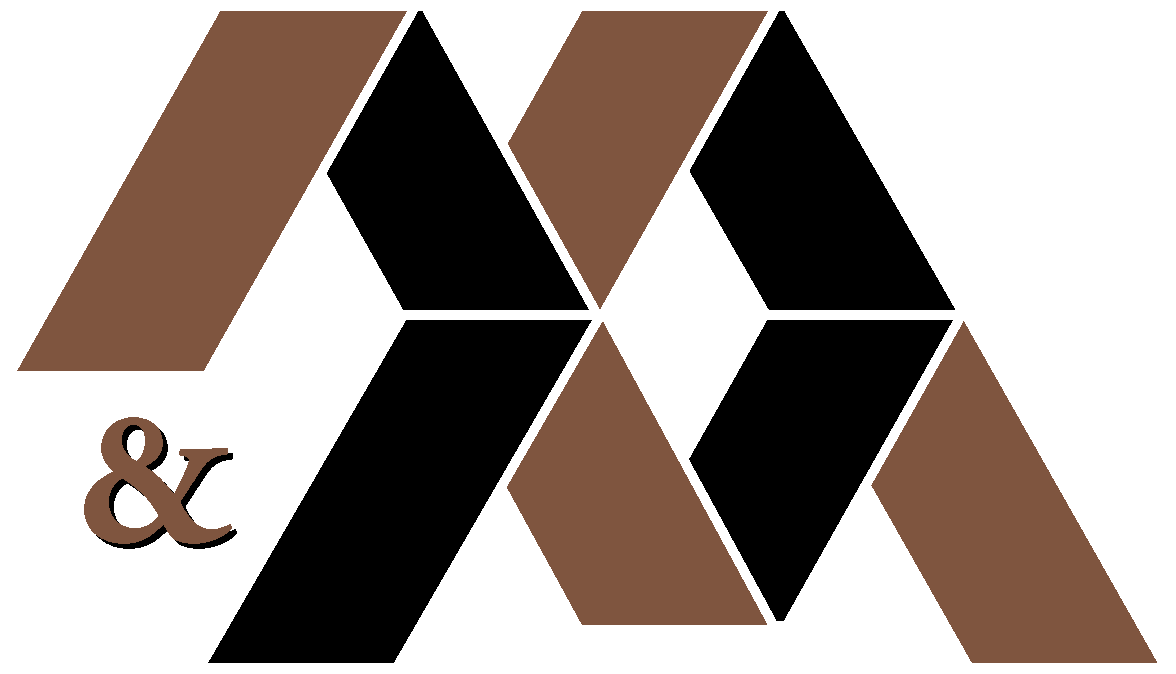 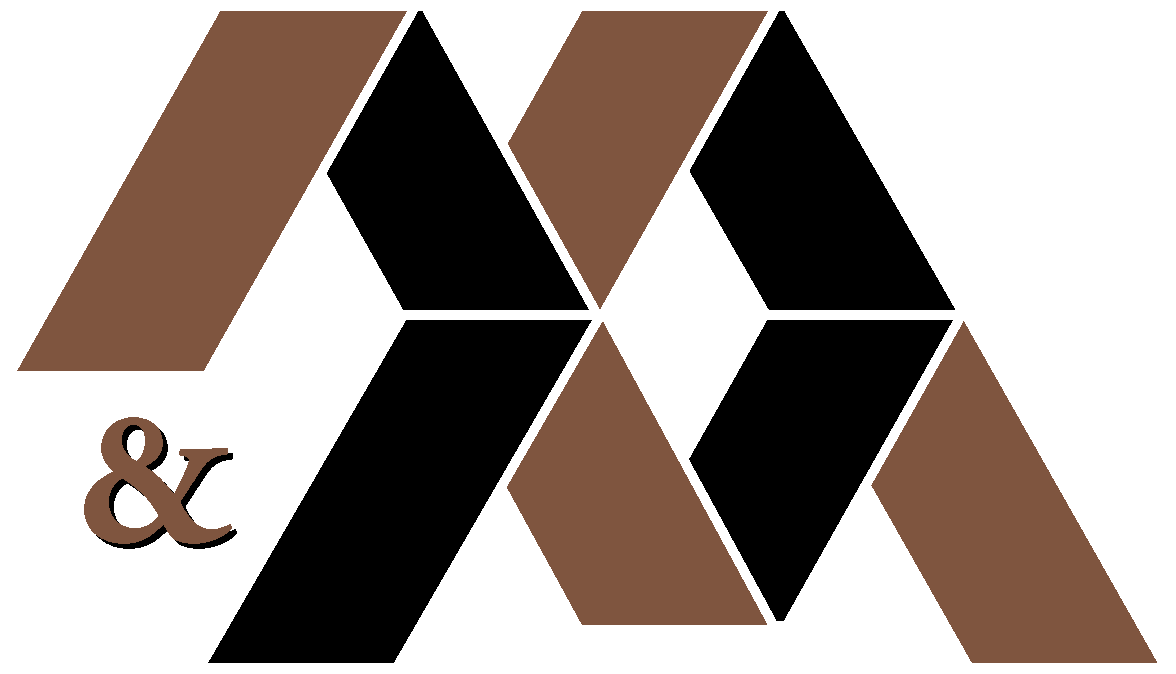 Please contact the principals above to learn more about the services of the firm.Weekly Legislative Report #12Week Ending April 1, 2022With Sine Die but a day away,April looks lovely and so does May!The 2022 session of the Georgia General Assembly has but one day left, Monday. Thus, this past week has seen a beehive buzz of activity in committee meetings and floor activity. Legislative Day 39, Friday, was particularly busy with the Senate meeting past 7:00 p.m. and the House until after 8:00. The Senate passed 36 bills and did another dozen or so “agree/disagree” motions on Senate bills that had been changed over in the House. The House chamber acted on fewer bills, but more “agree/disagree” motions. Both chambers allotted times for “goodbye” speeches from colleagues who won’t be returning next year. And in the Senate, members on their way out were allowed to preside over the chamber as President for one bill each.Unusual RecognitionIn a highly unusual move, the Senate chamber also recognized a retiring House member, Appropriations Chair Terry England. Not only did they invite England to the Senate dais, but they lauded him with praise about his career. Senate Appropriations Chair Blake Tillery topped it off with the story about how every year during budget negotiations, Terry England would pull out a letter from Coach Vince Dooley requesting $25,000 for the Georgia Historical Society . . . and the House Appropriations Chairman would tell whomever was Senate Chairman the same story . . . every year. As relayed by Tillery, England said when he was just a lad – “wider than I was tall” – he worked with his dad on a project in Athens one summer. He was standing in line to order lunch at the Broad Street Arby’s when a large white Lincoln Town Car pulled up and discharged a rider.  As the “King of Athens,” then an SEC-winning football coach just a few years prior to his National Championship, entered the restaurant and “the sea parted.” Everyone else in line stepped back to allow Vince Dooley up front . . . everyone, that is, but the “wider than tall” kid from Barrow County who held his ground.Back to the present, Tillery said England would tell this story every year, then ask the other appropriators to fund Dooley’s Historical Society request, and every year the request would be honored. Then, as the Senator was winding up his story about a story, to the surprise of England and everyone in the room, Dooley himself entered the chamber from the anteroom. Dooley and England hugged on the dais and both made brief remarks, (Dooley telling the room, “that story gets better every time it’s told!”).  The senators loved it. It was just the kind of vignette that the end of every session needs.Here are some legislative highlights:Some Form of Income Tax Reduction In the WorksSenators on Friday passed their own version of HB 1437, a bill to gradually reduce Georgia’s rate of income tax. As passed by the House, the bill would cut the income tax to a flat 5.25%. The Senate’s language would drop it to 4.99% over several step downs and with lots of caveats. The first year of the measure’s impact would be 2024. Personal exemptions would also be increased and an income tax credit to help lower-income residents would be included.According to the Senate version, the phase-in of lowered rates would be delayed any year the state doesn’t have enough money in reserve to pay for it. A delay also kicks in any year state tax collections don’t grow at least 3%, or if collections are lower than any of the five previous years.In the version passed out of the Senate Finance Committee, income tax credits for the film industry would also be capped at $900 million, and more importantly, their ability to sell their tax credits would be eliminated. However, these features created a great deal of pushback from industry supporters and were cut via amendment by the Senate Rules Committee. The bill went back to the House which “disagreed” with Senate changes; thus, it’s headed for a conference committee.Mammoth Mental Health Bill Goes to GovernorThe Speaker’s “top priority for the session,” HB 1013 (David Ralston-R), was amended in Senate Committee last week, but that substitute bill nonetheless received unanimous agreement, and standing applause, in both chambers. Named the Mental Health Parity Act, the bill has been sent to the Governor who plans to sign it Monday. The legislation attempts to make the 2008 federal law requiring parity between mental health coverage and physical health coverage more of a reality in Georgia. It addresses both insurance company behaviors as well as the state’s own practices and procedures at a cost estimate, according to Ralston, of about $30 million.In addition to reporting and monitoring requirements for insurance companies, the now 69-page bill:Creates a loan forgiveness program for mental health and substance abuse treatment professionals. (Georgia has among the worst professional-to-patient ratios in the nation.)Gives  police an option to refer people experiencing a mental health crisis to medical care instead of arresting them. (A controversial portion of the original bill giving police officers the option to more easily refer them for a “1013” evaluation was dropped.)Puts medical professionals, instead of insurance companies, in charge of determining what kind of behavioral health care equals parity.Statistic of the WeekApproximately 18% of Georgia adults say they are living with a mental illness according to the Kaiser Family Foundation (KFF). The Georgia Council on Substance Abuse reports more than 800,000 Georgians are in recovery from substance abuse.Mandatory Recess (Not the Legislative Kind) PassesSpeaking of improving mental health, perhaps for students and teachers, HB 1283 would require all public schools to schedule daily 30 minute unstructured recess periods for grades K-5. The bill, by former UGA and professional footballer Rep. Demetrius Douglas (D-Stockbridge), passed both Houses and is headed to the Governor. However, it is similar to one that Douglas ushered through both chambers in 2019, but was ultimately vetoed by Kemp on the reasoning that it interfered with local control.Juneteenth is for RealWhen Governor Brian Kemp signs HB 1335 (Calvin Smyre-D), Juneteenth will become a permanent state holiday and keep Georgia coordinated with the federal government’s public holidays. Kemp declared the date, June 19th, a state holiday last December, but needed the legislature’s action last week to make it permanent. The bill also recognizes the week of September 11 each year as “Public Safety Week” in Georgia.Concealed Carry is Also for RealSB 319 (Jason Anavitarte-R) was given final approval Friday when the Senate agreed to changes made by the House. The bill allows people to carry a concealed handgun everywhere currently licensed holders can carry them. The law does not change requirements for a gun purchase, but allows a gun to be carried without a license. Gov. Kemp has said he would sign the bill. Another gun bill was also sent to the Governor when the House voted for SB 479 (Bo Hatchett-R) 96-64. The bill requires prosecutors to charge a felon who is arrested with multiple firearms with a separate count for each weapon.Vaccine Mandate Ban RollingA bill that bans state and local governments and public schools from requiring COVID-19 vaccinations to receive services or access to government facilities was approved by the House on Tuesday. Any facility, such as a hospital that would lose federal Medicaid benefits by compliance, is exempted. SB 345 (Jeff Mullis-R) has been approved along party lines in both chambers, but must return to the Senate for agreement to House amendments.Raw Milk Given “Grade A” Status in the SenateRules Chairman Jeff Mullis brought a bottle of raw milk to the Senate well Friday and took a good long swallow before urging his colleagues to permit its retail sale to consumers. Wholesale is prohibited, so you won’t be able to buy it at the grocery store, only directly from a farm. HB 1175 (Clay Pirkle-R) puts a number or restrictions on the sale of raw milk to include that if it is sold to consumers, it must be produced under  the same “Grade A” standards that farms must meet for pasteurized milk. The Georgia Department of Agriculture will be charged with inspections. Additionally, raw milk must carry the following label: “Warning: This is a raw milk product that is not pasteurized and may increase the risk of foodborne illness.” The bill must return to the House for concurrence as the Senate strengthened the warning label considerably.Caregivers Act On Governor’s DeskKnown as the Georgia Caregivers Act, HB 1304 (Lee Hawkins-R) would allow a patient to identify a “caregiver” upon admission to a hospital. The hospital would then be responsible for notifying the identified caregiver of plans to discharge the patient and must provide the patient and caregiver with live instruction/training on the medical and nursing tasks that would be needed to be performed at home. The bill has passed both Houses and awaits the Governor’s signature.Legislative Tracking ReportTracking ListHere are the bills we are tracking. New activity is noted in green. Click on the Bill Number to access the current version of the bill. Bills that are “Dead” for the 2022 session because they failed to pass at least one chamber by the 28th day are noted in red.The 2022 Legislative Session is the second session of the 2021-2022 Term of the Georgia General Assembly. Therefore, bills not passed or defeated last session are carried over to the 2022 session. Bills tabled on the floor or pending in the House or Senate Rules Committees at adjournment sine die of the 2021 session have been recommitted to the committee from whence they came.Sections:AgingBehavioral/ Mental HealthBusinessCity & County Governments & Regional CommissionsEconomic DevelopmentElectionsEthicsGamingGovernmentPublic HealthHealth – GeneralHospitalsInsurancePharmaceuticalsTaxesTransportationAgingHB 290, Relating to regulation of hospitals and related institutions (Rep. Ed Setzler-R)Relating to regulation of hospitals and related institutions, so as to prohibit hospitals and nursing homes from instituting any policy during a declared public health emergency that limits patients' abilities to be visited by designated family members or friends as a condition precedent to obtaining or maintaining a permit to operate a hospital or nursing home. Status: Referred to Human Relations & Aging Cmte, Hearings Held, Passed Cmte by Substitute, Pending Rules Cmte, Passed House, Sent to Senate, Referred to Health & Human Services Cmte, Passed Cmte by Substitute, Pending Rules Cmte, Passed Senate, Sent to House, House Passed as Amended by the House, Sent to Senate for Agree/Disagree, Motion made to Table, TabledHB 605, Relating to care and protection of indigent and elderly patients (Rep. Sharon Cooper-R)Relating to care and protection of indigent and elderly patients, so as to provide for authorized electronic monitoring in long-term care facilities. Status: Referred to Human Relations & Aging Cmte, Hearing Only, Passed Cmte by Substitute, Pending Rules Cmte, Passed House, Sent to Senate, Referred to Health & Human Services Cmte, Passed Cmte by Substitute, Pending Rules Cmte, Passed as Amended by the Senate, Sent to House for Agree/Disagree, House DisagreedHB 618, Elderly abuse protections regarding wills (Rep. Bert Reeves-R)Relating to execution and attestation, so as to provide for elder abuse protections regarding wills; to provide for a definition; to provide for requesting a judgment of validity; and to provide for the admissibility of facts; to provide for revocation. Status: Referred to Judiciary Cmte, DEADHB 628, Central caregiver registry (Rep. John LaHood-R)Relating to the central caregiver registry, so as to provide for criminal background checks on individuals independently retained to provide personal care services for elderly persons who reside in a personal care home or assisted living facility; to revise definitions; to provide for procedures and notification; and to provide for limited liability. Status: Referred to Human Relations and Aging, DEADHB 1304, Georgia Caregivers Act (Rep. Lee Hawkins-R) To create the "Georgia Caregivers Act" to require hospitals to provide patients with the opportunity to identify lay caregivers; to provide that no new private right of action is created. Status: Referred to Health & Human Services Cmte, Passed Cmte by Substitute, Pending Rules Cmte, Passed House by Substitute, Sent to Senate, Referred to Health and Human Services Cmte, Passed Cmte, Pending Rules Cmte, Passed Senate, Sent to GovernorHB 1336, Allow assisted living comminutes and personal care homes to enroll as Medicaid providers (rep. Calvin Smyre-D)Relating to regulation of hospitals and related institutions, so as to allow assisted living communities and personal care homes to enroll as Medicaid providers. Status: Referred to Health & Human Services Cmte, DEADHB 1531, Minimum staffing requirements in assisted living communities/memory care centers (Rep. John LaHood-R)Relating to regulation of hospitals and related institutions, so as to revise provisions relating to minimum staffing requirements in assisted living communities and memory care centers. Status: Referred to Human Relations & Aging Cmte, Passed Cmte by Substitute, Pending Rules Cmte, DEADHR 768, Create House Study Committee on Expanding Long-Term Care Options (Rep. Lee Hawkins-R)Creating the House Study Committee on Expanding Long-Term Care Options. Status: Referred to Special Committee on Access to Quality Health Care, Passed Cmte, Pending Rules Cmte, DEADSB 576, Grandparents or Family Members Visitation Rights (Sen. Brian Strickland-R)relating to actions by grandparents or other family members for visitation rights or intervention, revocation or amendment of visitation rights, appointment of guardian ad litem, mediation, hearing, and notification to family members of child's participation in events, so as to revise provisions regarding visitation actions brought by certain grandparents of minor children; to provide for a rebuttable presumption; to provide for a response to Patten v. Ardis, 304 Ga. 140 (2018). Status: Referred to Judiciary Cmte, Passed Cmte, Pending Rules Cmte, Tabled, Taken from Table, Passed Senate, Sent to House, Referred to Judiciary Cmte, Passed Cmte, Pending Rules Cmte, Passed House, Sent GovernorBehavioral/ Mental Health HB 1013, Mental Health Parity Act (Rep. David Ralston-R)Relating to courts, education, health, insurance, mental health, public officers and employees, and social services, respectively, so as to implement the recommendations of the Georgia Behavioral Health Reform and Innovation Commission. Status: Referred to Health & Human Services Cmte, Passed Cmte by Substitute, Pending Rules Cmte, Passed House by Substitute, Sent to Senate, Referred to Health and Human Services Cmte, Passed Cmte by Substitute, Pending Rules Cmte, Passed Senate by Substitute, Sent to House for Agree/Disagree, House Agreed, Sent to Governor, Governor will sign MondayHB 1404, Submit waiver request to authorize private institutions for mental disease to qualify for Medicaid reimbursement (Rep. Robert Pruitt)Relating to medical assistance generally, so as to direct the Department of Community Health to submit a waiver request to the federal Centers for Medicare and Medicaid Services to authorize private institutions for mental disease to qualify for Medicaid reimbursement; to provide for implementation upon approval. Status: Referred to Health & Human Services Cmte, Passed Cmte by Substitute, Pending Rules Cmte, Passed House by Substitute, Sent to Senate, Referred to Health and Human Services CmteSB 403, Enact “Georgia Behavioral Health and Peace Officer Co-Responder Act” (Sen. Ben Watson-R)Relating to mental health, so as to enact the "Georgia Behavioral Health and Peace Officer Co-Responder Act.” Status: Referred to Health & Human Services Cmte, Passed Cmte by Substitute, Pending Rules Cmte, Senate Tabled, Taken from Table, Senate Passed by Substitute, Sent to House, Referred to Health and Human Services Cmte, Passed Cmte by Substitute, Pending Rules Cmte, Passed House by Substitute, Senate Agreed, Sent to GovernorBusinessHB 961, Torts; Authorize appointment of damages in single-defendant lawsuits (Rep. Chuck Efstration-R)Relating to reduction and apportionment of award or bar of recovery according to percentage of fault of parties and nonparties, so as to authorize apportionment of damages in single-defendant lawsuits; to provide for evidence of fault of nonparties. Status: Referred to Judiciary Cmte, Passed Cmte, Pending Rules Cmte, Passed House, Sent to Senate, Referred to Judiciary Cmte, Passed Cmte, Pending Rules Cmte, Passed Senate, Sent to GovernorHB 995, Provide 5 days of sick leave to take care of immediate family (Rep. William Boddie-D)Relating to labor and industrial relations, so as to require employers to provide at least five days of sick leave for an employee that can be used for the care of immediate family members. Status: Referred to Industry and Labor Cmte, DEADHB 1091, Land owner’s liability if guns are prohibited (Rep. Marti Momtahan- R)Relating to general provisions regarding liability of owners and occupiers of land, so as to revise the duty of an owner or occupier of land to an invitee when such owner or occupier prohibits the carrying or possession of weapons. Status: Referred to Judiciary Cmte, DEADHB 1176, Enact Right to Repair Act (Rep. Clay Pirkle-R)Relating to selling and other trade practices, so as to require a manufacturer to provide certain items necessary for diagnostic, maintenance, or repair services on digital products. Status: Referred to Agriculture & Consumer Affairs, Hearing Only, DEADHB 1289, Prohibit director of Environmental Protection Division from issuing permits for surface mining on Trail Ridge (Rep. Darlene Taylor-R)Prohibit the director of the Environmental Protection Division of the Natural Resources Department from issuing, modifying, or renewing any permit or accepting any bond to conduct surface mining operations on the geological feature known as Trail Ridge between the St. Mary’s and Satilla Rivers for future permit applications and amendments; to provide for legislative findings. Status: Referred to Natural Resources & Environment Cmte, DEADHB 1297, Property insurance discount for owner who build new property that better resists tornado and catastrophic windstorm events (Rep. Matthew Gambill-R)Relating to property insurance, so as to provide an insurance premium discount or reduction for home or commercial property owners who build a new home or commercial property that better resists tornado or other catastrophic windstorm events. Status: Referred to Insurance Cmte, Passed Cmte by Substitute, Pending Rules Cmte, Passed House by Substitute, Sent to Senate, Referred to Insurance and Labor Cmte, Passed Cmte, Pending Rules Cmte, On Senate Rules Calendar, Sent TabledSB 55, To create the Family Medical Leave Fund (Sen. Gloria Butler-D)To create the Family Medical Leave Fund; to provide for contributions to such fund; to provide for the promulgation of rules and regulations by the Department of Labor. Status: Referred to Insurance and Labor Cmte, DEADSB 189, Civil Practice; separate trials for issues of liability and damage (Sen. Bill Cowsert-R)Relating to civil practice, so as to provide for separate trials for issues of liability and damages under certain circumstances; to provide considerations for making determinations as to whether to provide for separate trials. Status: Referred to Judiciary Cmte, DEADSB 190, Relating to torts, so as to provide for the recovery and admissibility (Sen. Bill Cowsert-R)Relating to torts, so as to provide for the recovery and admissibility of special damages for medical and health care expenses. Status: Referred to Judiciary Cmte, DEADCity & County Governments and Regional Commissions HB 328, Public utilities; one-time right of way permit fee (Rep. Martin Momtahan-R)Relating to telephone service general provisions, so as to establish a one-time right of way permit fee and reduce annual right of way use fees as due compensation paid to municipal authorities by telephone companies that do not have retail, end user customers located within the boundaries of the municipal authority; to provide certain notice requirements; and to establish a civil penalty. Status: Referred to Energy, Utilities and Telecommunications, Passed Cmte by Substitute, Pending Rules Cmte, Passed House, Sent to Senate, Referred to Regulated Industries and Utilities Cmte, Cmte Tabled, Taken off Table, Passed Cmte by Substitute, Pending Rules Cmte, Senate Passed as Amended, Sent to House for Agree/Disagree, House Agreed, Senate Agreed, On to GovernorHB 302, Require that proceeds of local government regulatory fees be used for regulatory activity (Rep. Martin Momtahan-R)Relating to general provisions regarding specific, business, and occupation taxes, so as to require that the proceeds of local government regulatory fees be used to pay for regulatory activity and not general operations; to revise the list of professions which may be subject to such regulatory fees; to remove provisions authorizing calculation of regulatory fees for new construction, renovation, and other construction projects. Status: Referred to Ways & Means Cmte, House Postponed, Passed/Adopted By Substitute in House, Sent to Senate, Referred to Finance Cmte, Passed Cmte by Substitute, Pending Rules Cmte, Senate Tabled, Taken from Table, Passed Senate by Substitute, Sent to HouseHB 60, Georgia Educational Scholarship Act (Rep. Wes Cantrell-R)Relating to education, so as to provide for the establishment of educational scholarship accounts; to provide for qualified education expenses; to provide for qualifications for students to participate in the account program. Status: Referred to Educational Cmte, Passed Cmte by Substitute, Pending Rules Cmte, Withdrawn from Rules Calendar, Recommitted to Rules Cmte, Referred to Education Cmte, Passed Cmte by Substitute, Pending Rules Cmte, Withdrawn from Rules Calendar, Recommitted to Education Cmte, DEADHB 107, Workforce Development Board Meetings (Rep. Carolyn Hugley-R)Local workforce development board to conduct meetings via teleconference. Status: Referred to Governmental Affairs Cmte, DEADHB 854, Incorporate City of Buckhead City (Rep. Todd Jones-R)To incorporate the City of Buckhead. Status: Referred to Governmental Affairs Cmte, DEADHB 933, Remove provisions, keeping ballots and election documents under seal (Rep. Shaw Blackmon-R)Relating to elections and primaries generally, to revise provisions related to the retention and preservation of ballots and other election documents; to remove provisions for keeping such ballots and documents under seal; to provide for the inspection of such ballots and documents under certain conditions. Status: Referred to Governmental Affairs Cmte, DEADHB 934, Special district transportation sales and use tax (Rep. Rob Leverett-R)Relating to the special district mass transportation sales and use tax, to provide for the maximum amount and time frame for the collection of such tax when an intergovernmental agreement has been entered into between a county and municipality. Status: Referred to Ways and Means Cmte, Passed Cmte, Pending Rules Cmte, Passed House, Sent to Senate, Referred to Finance Cmte, Passed Cmte by Substitute, Pending Rules Cmte, Senate Engrossed, Passed Senate by Substitute, House Agreed, Sent to Governor HB 1044, Creation of regional development authorities (Rep. Clay Pirkle-R)Relating to development authorities, so as to provide for the creation of regional development authorities; to provide an enhancement for the jobs tax credit for such authorities. Status: Referred to Economic Development & Tourism Cmte, Passed Cmte by Substitute, Pending Rules Cmte, House Passed by Substitute, Sent to Senate, Referred to Economic & Tourism Cmte, Passed Cmte, Pending Rules Cmte, Senate Passed as Amended, Sent to HouseHB 1085, Allow instant run off voting (Rep. Joseph Gullett-R)Relating to primaries and elections generally, so as to provide for the option for municipalities to adopt and use instant runoff voting for their elections. Status: Referred to Governmental Affairs Cmte, Passed Cmte, Pending Rules Cmte, DEADHB 1180, Revise provisions for appointment of nonpublic members to regional commissions (Rep. John Corbett-R)Relating to regional commissions, so as to revise provisions regarding the appointment of nonpublic members to the regional commission councils; to provide for executive committees for each regional commission council; to provide for filing audits with the Department of Community Affairs. Status: Referred to Governmental Affairs Cmte, Passed Cmte by Substitute, Pending Rules Cmte, Passed House by Substitute, Sent to Senate, Referred to Government Oversight CmteNote: Rep. Corbett passed sponsorship of the bill to Rep. Sam WatsonHB 1331, State Employment Service & the Employment Security Administration (Rep. Steven Meeks-R)Relating to labor and industrial relations, so as to change certain provisions relating to the State Employment Service and the Employment Security Administration Fund. Status: Referred to Industry and Labor Cmte, Passed Cmte, Pending Rules Cmte, Passed House, House Notice to reconsider the next legislative day, Sent to Senate, Referred to Appropriations Cmte, Passed Cmte, Pending Rules CmteHB 1037, Establish state-wide peer workforce navigator pilot program (Rep. William Boddie-D)Relating to administration of employment security, so as to provide for the development and implementation of a state-wide peer workforce navigator pilot program; to provide for definitions; to provide for program standards and qualifications; to provide for annual reporting by the Commissioner of Labor. Status: Referred to Industry and Labor Cmte, DEADHB 1382, Require directors to do yearly continuing education (Rep. Ron Stephens-R)Relating to required training on development and redevelopment programs, so as to require directors to do yearly continuing education; to make such continuing education a prerequisite for OneGeorgia Authority funding. Status: Referred to Governmental Affairs Cmte, Passed Cmte, Pending Rules Cmte, Passed House, Sent to Senate, Referred to State and Local Governmental Operations Cmte, Passed Cmte by Substitute, Pending Rules CmteHB 1385, Require provisions of annexation reports to the Legislative and Congressional Reappointment Office of the General Assembly (Rep. Victor Anderson-R)Relating to annexation of territory, so as to revise annexation reporting requirements to require the provision of reports to the Legislative and Congressional Reapportionment Office of the General Assembly; to require the submission of a digital shapefile with such reports; to provide for regional commissions to assist municipalities in the production of such digital files. Status: Referred to Governmental Affairs Cmte, Passed Cmte by Substitute, Pending Rules Cmte, Passed House by Substitute, Sent to Senate, Referred to State and Local Governmental Operations Cmte, Passed Cmte, Pending Rules Cmte, Passed Senate, To GovernorHB 1406, Provide additional notice and hearing provisions for changes to zoning ordinance that revise single-family residential classifications (Rep. Chuck Martin-R)Relating to hearings on proposed zoning decisions, notice of hearing, nongovernmental initiated actions, reconsideration of defeated actions, and procedure on zoning for property annexed into municipality, so as to provide additional notice and hearing provisions for changes to zoning ordinances that revise single-family residential classifications and definition so as to authorize multifamily residential property uses. Status: Referred to Governmental Affairs Cmte, Passed Cmte by Substitute, Pending Rules Cmte, Passed House by Substitute, Sent to Senate, Referred to State and Governmental Operations Cmte, Passed Cmte, Pending Rules CmteHB 1237, Change description of the commissioner districts (Rep. Clay Pirkle-R) Change the description of the commissioner districts; to provide for definitions and inclusions; to provide for continuation in office of current members; to provide for effective dates. Status: Referred to Intragovernmental Coordination Cmte, Passed Cmte by Substitute, Pending Rules Cmte, House Passed, Sent to Senate, Referred to State and Local Governmental Operations Cmte, Passed Cmte, Pending Rules Cmte, Senate Passed, Senate Transmitted house, Sent to Governor, Governor Kemp signed February 17, 2022.HB 1381, Require water and sewer authority board members to complete yearly continuing training courses (Rep. Ron Stephens-R)Relating to general provisions applicable to counties, municipal corporations, and other governmental entities, so as to require water and sewer authority board members to complete yearly continuing training courses; to make such courses a prerequisite for Georgia Environmental Finance Authority funding. Status: Referred to Governmental Affairs Cmte, Passed Cmte by Substitute, Pending Rules Cmte, Passed House, Sent to Senate, Referred to State and Governmental Operations Cmte, Passed Cmte, Pending Rules Cmte, Passed Senate as Amended, Sent to House, House Disagreed, Senate Insisted, House Insisted, House Appointed Conference Cmte – Reps. of 164th, 11th, and 172HR 594, Temporary tax relief to properties damaged or destroyed by a disaster or located in a nationally declared disaster area (Rep. Lynn Smith-R)Proposing an amendment to the Constitution of the State of Georgia so as to provide that county and municipal governing authorities shall be authorized to grant temporary tax relief to properties severely damaged or destroyed as a result of a disaster and located within a nationally declared disaster area; to provide for related matters; to provide for the submission of this amendment for ratification or rejection. Status: Referred to Ways & Means Cmte, Passed Cmte by Substitute, Pending Rules Cmte, Defeated in House, House Notice to Reconsider, House Reconsidered and Passed by Substitute, Sent to Senate, Referred to Finance Cmte, Passed Cmte, Pending Rules Cmte, Senate Rules Calendar, Tabled, Removed from Table and PassedSB 95, Conditions for meetings to be held by teleconference (Sen. Frank Ginn-R)Relating to state government, so as to provide conditions for meetings and public hearings to be held by teleconference in emergency conditions; and to provide conditions for certain agency members to participate in nonemergency meetings by teleconference. Status: Referred to Government Oversight Cmte, Passed Cmte, Pending Rules Cmte, Senate Passed, Sent to House, Referred to Governmental Affairs Cmte, Passed Cmte by Substitute, Pending Rules Cmte, On House Rules Calendar, House Recommitted to Rules Cmte, Defeated in House, House Voted to Reconsider its Action, Reconsideration Passed, Recommitted to House General Calendar, House Adopted Reconsideration, House Reconsidered and Passed by Substitute, Sent to Senate, Referred to Government Oversight CmteSB 324, Incorporate City of Buckhead City (Sen. Brandon Beach-R)To incorporate the City of Buckhead. Status: Referred to Urban Affairs Cmte, DEADSB 331, Restrictions on local governments’ control on businesses (Sen. John Albers-R)Relating to minimum wage law, so as to prohibit the regulation of employee work hours, scheduling, and output by local government entities. Status: Referred to Insurance & Labor Cmte, Hearing Only, Passed Cmte by Substitute, Pending Rules Cmte, Senate Passed by Cmte Substitute, Sent to House, Referred to Industry and Labor Cmte, Passed Cmte, Pending Rules Cmte, Passed House, Notice to ReconsiderSB 494, Prohibit certain use restrictions on residential dwellings (Sen. Steve Gooch-R)Relating to local government, so as to prohibit certain use restrictions on residential dwellings; to provide for definitions; to provide a limited waiver of sovereign immunity; to provide for interest prior to judgment; to provide for revocation of qualified local government status for a violation; to provide for reinstatement of qualified local government status under certain conditions; to provide for the promulgation of rules and regulations. Status: Referred to State and Local Governmental Operations Cmte, DEADSR 26, An amendment to the Constitution to authorize GO Bonds (Sen. Tyler Harper-R)Proposing an amendment to the Constitution to authorize the state to incur general obligation debt in order to make loans or grants to certain counties, cities, local authorities and local commissions that own airports. Status: Referred to Appropriations Cmte, Passed by the Appropriations Transportation Subcmte, Pending Appropriations Cmte, Passed Cmte, Sent to Rules Cmte, On Senate Rules Calendar, Senate Tabled, Taken Off Table, Recommitted to Appropriations Cmte, DEADEconomic DevelopmentHB 359, Projects of regional significance sales tax exemption (Rep. Bruce Williamson-R)Relating to exemptions from state sales and use taxes, so as to extend the sunset date for the exemption for projects of regional significance. Status: Referred to Ways & Means Cmte, DEADHB 500, Georgia Agribusiness and Rural Jobs Act (Rep. James Burchett-R)Relating to the "Georgia Agribusiness and Rural Jobs Act," so as to provide for a second round of funding and period for applications; to increase an application fee and provide for an annual maintenance fee. Status: Referred to Ways & Means Cmte, Passed Cmte by Substitute, Pending Rules Cmte, Passed House Sent to Senate, Referred to Finance CmteSB 65, Universal Access Fund (Sen. Steve Gooch-R)Relating to public utilities so as to provide for funding of the deployment for certain communication services throughout the state, so as to allow for funds to be used for deployment of broadband services. Status: Referred to Regulated Industries & Utilities Cmte, DEADElectionsHB 62, Relating to primaries and elections generally (Rep. Joseph Gullett-R)Relating to primaries and elections generally, so as to prohibit boards of elections, boards of elections and registration, local election superintendents, and county boards of registrars from accepting or expending private funds; to provide that such local elections officials can only accept lawful appropriations of public funds or authorized fees. Status: Referred to Special Cmte on Election Integrity, DEADHB 64, Relating to primaries and elections generally (Rep. Houston Gaines-R)Relating to primaries and elections generally, so as to provide for the manner of handling the death of a candidate prior to a nonpartisan election; to provide that no candidate shall take or be sworn into any elected public office unless such candidate has received a majority of the votes cast for such office except as otherwise provided by law. Status: Referred to Special Cmte on Election Integrity, Hearing Only, DEADHB 113, Relating to primaries and elections generally (Rep. Kimberly Alexander-D)Relating to primaries and elections generally, so as to provide for same day registration and voting. Status: Referred to Special Cmte on Election Integrity, DEADHB 132, Relating to primaries and elections generally (Rep. Mesha Mainor-D)Relating to primaries and elections generally, so as to provide for written operating procedures for elections and voter registration activities in each county; to provide for State Election Board approval; to provide for contents and scope of procedures; to provide for sanctions for failure to submit acceptable operating procedures. Status: Referred to Special Cmte on Election Integrity, DEADHB 136, Relating to primaries and elections generally (Rep. Eddie Lumsden-R)Relating to primaries and elections generally, so as to provide for the appointment of acting election superintendents in the event of a vacancy or incapacitation in the office of judge of the probate court of counties without a board of elections. Status: Referred to Special Cmte on Election Integrity, DEADHB 227, Relating to elections and primaries (Rep. Lee Hawkins-R)Relating to elections and primaries so as to provide for submission of identification in connection with absentee ballot applications; to provide for the submission of photocopies of voter identification for absentee ballot applications. Status: Referred to Special Cmte on Election Integrity, DEADHB 228, Relating to presentation of identification to poll worker (Charlice Byrd-R)Relating to presentation of identification to poll workers, form of proper identification, so as to require the term Bearer Not a U.S. Citizen. Status: Referred to Special Cmte on Election Integrity, DEADHB 267, Relating to elections and primaries generally (Rep. Brad Thomas-R)Relating to elections and primaries generally, so as to provide that persons who register to vote by mail shall vote for the first time in person. Status: Referred to Special Cmte on Election Integrity, DEADHB 270, Relating to elections and primaries generally (Rep. Barry Fleming-R)Relating to elections and primaries generally, so as to provide for the time periods for the mailing and issuance of absentee ballots. Status: Referred to Special Cmte on Election Integrity, Passed Cmte, Pending Rules Cmte, Recommitted to Special Cmte on Election Integrity, Passed Cmte by Substitute, Pending Rules Cmte, DEADHB 280, Relating to elections and primaries (Rep. William Boddie-D)Relating to primaries and elections, so as to eliminate certain electors list maintenance activities. Status: Referred to Special Cmte on Election Integrity, DEADHB 284, Relating to elections and primaries generally (Rep. Wes Cantrell-R)Relating to elections and primaries generally, so as to provide that counties and municipalities may choose to utilize instant run-off voting under certain circumstances. Status: Referred to Special Cmte on Election Integrity, DEADHB 285, Relating to elections and primaries (Rep. Wes Cantrell-R)Relating to elections and primaries, so as to provide for instant-run-off voting in the election of presidential electors; to provide for the implementation of the instant run-off voting. Status: Referred to Special Cmte on Election Integrity, DEADHB 325, Relating to elections and primaries generally (Rep. Martin Momtahan-R)Relating to elections and primaries generally, so as to revise the definition of "absentee elector"; to provide for reasons for voting by absentee ballot; and to provide for certain exceptions. Status: Referred to Special Cmte on Election Integrity, DEADHB 326, Relating to elections and primaries generally (Rep. Martin Momtahan-R)Relating to elections and primaries generally, so as to provide that voting devices or systems used in primaries, elections, and runoffs in this state shall not utilize any form of wireless network cards or wireless technology; to provide for the removal or disabling of such cards or technology before using such systems or devices in voting. Status: Referred to Special Cmte on Election Integrity, DEADHB 365, Relating to elections and primaries generally (Rep. Rick Williams-R)relating to elections and primaries generally, so as to provide that printed absentee ballot applications shall have the election cycle for which they are to be used printed on the application. Status: Referred to Special Cmte on Election Integrity, DEADHB 366, Relating to primaries and elections generally (Rep. Martin Momtahan-R)Relating to primaries and elections generally, so as to provide that persons desiring to register to vote or update their voter registration through an application for a driver's license or identification card shall be required to affirmatively indicate such desire on such application. Status: Referred to Special Cmte on Election Integrity, DEADHB 373, Relating to elections and primaries generally (Rep. Rick Jasperse-R)Relating to elections and primaries generally, so as to provide that county registrars shall obtain monthly from the coroner, judge of the probate court, and funeral homes in the county identifying information about persons who died in the county during the previous month. Status: Referred to Special Cmte on Election Integrity, DEADHB 406, Relating to elections and primaries generally (Rep. Will Wade-R)Relating to elections and primaries generally, so as to provide for audits of certain primaries and elections; to provide for access to election records for such auditors; and to provide for public access to the results of such audits. Status: Referred to Special Cmte on Election Integrity, DEADHB 491, Relating to elections and primaries generally (Rep. Shaw Blackmon-R)Relating to elections and primaries generally, so as to provide additional requirements on the State Election Board's power to adopt emergency rules and regulations. Status: Referred to Special Cmte on Election Integrity, DEADHB 492, Relating to elections and primaries generally (Rep. Shaw Blackmon-R)Relating to primaries and elections generally, so as to make the Secretary of State a nonvoting ex officio member of the State Election Board; to provide for the appointment, confirmation, term, and removal of the chairperson of the State Election Board; to revise provisions relating to a quorum of such board; to require the Secretary of State to support and assist the State Election Board. Status: Referred to Special Cmte on Election Integrity, DEADHB 493, Relating to elections and primaries generally (Rep. Shaw Blackmon-R)Relating to elections and primaries generally, so as to provide for the State Election Board to assume temporary control over local election and voter registration administration; to provide a definition; to provide for the appointment of the Secretary of State to carry out such local election and voter registration duties. Status: Referred to Special Cmte on Election Integrity, DEADHB 494, Relating to elections and primaries generally (Rep. James Burchett-R)Relating to elections and primaries generally, so as to provide for the submission of photocopies of voter identification documents for absentee voting. Status: Referred to Special Cmte on Election Integrity, DEADHB 501, Relating to elections and primaries generally (Rep. Shaw Blackmon-R)Relating to primaries and elections generally, so as to provide that recounts shall count the text portions of ballots; to provide for discretionary recounts in certain circumstances; and to provide certain procedures for conducting recounts in partisan elections. Status: Referred to Special Cmte on Election Integrity, DEADHB 506, Relating to elections and primaries generally (Rep. Matthew Gambill-R)Relating to elections and primaries generally, so as to provide that the State Election Board shall promulgate minimum standards for voting equipment; to provide that the Secretary of State shall test and certify such equipment; to provide that each county shall be authorized to obtain whichever certified voting equipment it chooses. Status: Referred to Special Cmte on Election Integrity, DEADHB 507, Relating to elections and primaries generally (Rep. Rick Williams-R)Relating to elections and primaries generally, so as to regulate the distribution of absentee ballot applications by third-party entities; to provide for disclaimers and the use of proper forms by certain persons in distributing absentee ballot applications. Status: Referred to Special Cmte on Election Integrity, DEADHB 512, Relating to elections and primaries generally (Rep. Rick Jasperse-R)Relating to elections and primaries generally, so as to revise the times for advance voting. Status: Referred to Special Cmte on Election Integrity, DEADHB 537, Relating to elections and primaries generally (Rep. Mitchell Scoggins-R)So as to provide for removal from office for boards of registrars and county boards of elections and registration under certain circumstances; to provide that absentee ballots shall be printed on safety paper; to provide for the submission of certain forms of identification by electors with absentee ballot applications and absentee ballots; and to provide for audio and video recordings of ballot processing and counting. Status: Referred to Special Cmte on Election Integrity, DEADHB 659, Relating to primaries and elections generally (Rep. Shea Roberts-D)Relating to primaries and elections generally, so as to provide for the scanning and publishing on a county website or the Secretary of State's website of paper ballots, unofficial precinct returns, and ballots from recounts; to provide for the inspection and copying of original ballots by certain persons following the completion of a recount. Status: Referred to Special Cmte on Election Integrity, DEADHB 615, Relating to elections and primaries generally (Rep. Todd Jones-R)Relating to elections and primaries generally, so as to provide for an automatic recount and recanvass under certain circumstances; to provide for certain reports. Status: Referred to Special Cmte on Election Integrity, DEADHB 701, Relating to elections and primaries generally (Rep. Barry Fleming-R)Relating to elections and primaries generally, so as to revise a definition; to provide additional powers of the State Election Board regarding suspending superintendents; to provide for the appointment of temporary and permanent replacement superintendents. Status: Referred to Special Cmte on Election Integrity, DEADHB 1317, Remove provisions for absentee ballot drop boxes (Rep. Timothy Barr-R)relating to elections and primaries generally, so as to remove provisions relating to absentee ballot drop boxes and the requirements therefor. Status: Referred to Special Committee on Election Integrity, DEADHB 1359, Provide for sealing of ballots and unused security paper in secure containers (Rep. Alan Powell-R)Relating to primaries and elections generally, so as to provide for sealing of ballots and unused security paper in secure containers; to provide for chain of custody documentation and procedures; to provide for storage of unused security paper. Status: Referred to Special Committee on Election Integrity, DEADSB 29, Relating to elections and primaries generally (Sen. Jason Anavitarte-R) So as to provide for the submission of certain forms of identification by electors with absentee ballot applications and absentee ballots. Status: Referred to Ethics Cmte, DEADSB 40, Relating to elections and primaries generally (Sen. Jen Jordan-D)Relating to elections and primaries generally, so as to revise the time and method for opening and tabulating absentee ballots; and to provide for an effective date. Status: Referred to Ethics Cmte, Passed Cmte by Substitute, Pending Rules Cmte, Passed Senate, Sent to House, Referred to Special Cmte on Election IntegritySB 62, Relating to elections and primaries (Sen. Lindsey Tippins-R)Relating to elections and primaries, so as to provide the name and designation of the precinct appears on her ballot. Status: Referred to Ethics Cmte, Passed Cmte by Substitute, Pending Rules Cmte, Senate Rules Calendar, Senate Tabled, Taken off Table, Passed Senate, Sent to House, Referred to Special Cmte on Election IntegritySB 67, Relating to elections and primaries generally (Sen. Larry Walker-R)Relating to elections and primaries generally, so as to provide for the submission of identification in connection with absentee ballot applications. Status: Referred to Ethics Cmte, Passed Subcmte, Pending Cmte, Passed Cmte by Substitute, Pending Rules Cmte, Passed Senate, Sent to House, Referred to Special Cmte on Election Integrity SB 68, Relating to elections and primaries (Sen. Jeff Mullis-R)Relating to elections and primaries, so as to revise the manner of delivery of voted absentee ballots. Status: Referred to Ethics Cmte, DEADSB 69, Relating to elections and primaries (Sen. Jeff Mullis-R)Relating to elections and primaries, so as to provide that persons desiring to register to vote through an application for a driver’s license shall be required to affirmatively indicate such desire on such application. Status: Referred to Ethics Cmte, Passed Cmte, Pending Rules Cmte, Senate Rules Calendar, Senate Tabled, Taken from Table, Recommitted to Ethics Cmte, DEADSB 70, Relating to elections and primaries (Sen. Jeff Mullis-R)Relating to Elections and Primaries, so as to provide that a person who votes in a general election in another state and subsequently moves to this state shall be ineligible to vote in a runoff in this state. Status: Referred to Ethics Cmte, DEADSB 71, Relating to elections and primaries (Sen. Jeff Mullis-R)Relating to Elections and Primaries, so as to revise the definition of “absentee elector” to provide for reasons for voting by absentee ballot and to provide for certain exemptions. Status: Referred to Ethics Cmte, Passed Subcmte, Passed Cmte by Substitute, Pending Rules Cmte, On Rules Calendar, Senate Tabled, Taken from Table, Recommitted to Ethics Cmte, DEADSB 72, Relating to elections and primaries (Sen. Jeff Mullis-R)Relating to Elections and Primaries, so as to provide that the county registrars shall obtain monthly from the coroner, probate judge and funeral homes in the county identifying information about who has died in the county during the previous month. Status: Referred to Ethics Cmte, Passed Cmte, Pending Rules Cmte, On Senate Rules Calendar, Senate Tabled, Taken off Table, Senate Passed, Sent to House, Referred to Special Cmte on Election Integrity, DEADSB 73, Relating to elections and primaries (Sen. Jeff Mullis-R)Relating to elections and primaries, so as to limit the distribution of absentee ballot applications. Status: Referred to Ethics Cmte, DEADSB 74, Relating to elections and primaries (Sen. Jeff Mullis-R)Relating to elections and primaries, so as to revise the ability of poll watchers at tabulating centers to observe the vote county process. Status: Referred to Ethics Cmte, Passed Cmte, Pending Rules Cmte, On Senate Rules Calendar, Senate Table, Taken off Table, Senate Passed, Sent to House, Referred Special Cmte on Election IntegritySB 89, Relating to elections and primaries generally (Sen. Butch Miller-R)Relating to elections and primaries generally, so as to provide for a chief elections assistance officer; to provide for the qualifications, appointment, supervision, and duties of such officer; to provide for election assistance coaches; to provide for the identification of low-performing county election superintendents; to provide for comprehensive on-site evaluation of election management practices. Status: Referred to Ethics Cmte, Passed Subcmte, Pending Cmte, Passed Cmte by Substitute, Pending Rules Cmte, Passed Senate, Sent to House, Referred to Special Cmte on Election Integrity SB 93, Relating to elections and primaries generally (Sen. Randy Robertson-R)elating to elections and primaries generally, so as to provide for the use of portable and movable polling facilities in certain circumstances; and to provide for standards for such facilities. Status: Referred to Ethics Cmte, Passed Subcmte, Passed Cmte, Pending Rules Cmte, On Senate Rules Calendar, Senate Tabled, Taken from Table, Recommitted to Ethics Cmte, DEADSB 99, Relating to elections and primaries generally (Sen. Elena Parent-D)Relating to elections and primaries generally, so as to provide that all advance voting locations shall be open and available for voting on the day of a primary, election, or runoff for any elector of the county to vote; and to provide for procedures and requirements. Status: Referred to Ethics Cmte, DEADSB 141, Relating to elections and primaries generally (Sen. Jason Anavitarte-R)Relating to elections and primaries generally, so as to provide for immediate counting and tabulation of ballots after the close of the polls until such counting and tabulation is completed; and to provide notice of number of ballots cast. Status: Referred to Ethics Cmte, Passed Cmte by Substitute, Pending Rules Cmte, On Senate Rules Calendar, Senate Tabled, Taken from Table, Recommitted to Ethics Cmte, DEADSB 184, Relating to elections and primaries generally (Sen. Bill Cowsert-R)Relating to elections and primaries generally, so as to revise the time for inputting credit for voting data; and to provide for sanctions for failure to meet deadlines. Status: Referred to Ethics Cmte, Passed Cmte, Pending Rules Cmte, Passed Senate, Sent to House, Referred to Special Cmte on Election Integrity SB 188, Relating to elections and primaries generally (Sen. Bill Cowsert-R)Relating to elections and primaries generally, so as to provide for an election results reporting system to be established and maintained by the Secretary of State; and to provide for the submission of certain information to such reporting system by county superintendents. Status: Referred to Ethics Cmte, Passed Cmte, Pending Rules Cmte, Passed Senate, Sent to House, Referred to Special Cmte on Election Integrity SB 192, Relating to elections and primaries generally (Sen. Jason Anavitarte-R)Relating to elections and primaries generally, so as to provide for hearings and procedures when the right of a person to register to vote, vote, or remain on the list of electors is challenged. Status: Referred to Ethics Cmte, DEADSB 241, Relating to elections and primaries generally (Sen. Mike Dugan-R)Relating to elections and primaries generally, so as to provide for the establishment of a voter intimidation and illegal election activities hotline; to limit the ability of the State Election Board and the Secretary of State to enter into certain consent agreements; to amend Article 1 of Chapter 13 of Title 50 of the O.C.G.A., relating to general provisions regarding administrative procedure, so as to provide for the submission and suspension of emergency rules by the State Election Board. Status: Referred to Ethics Cmte, Passed Cmte, Tabled on floor, Taken from table, Passed Senate, Sent to House, Referred to Special Cmte on Election IntegritySB 253, Relating to elections and primaries generally (Sen. Nikki Merritt-D)Relating to elections and primaries generally, so as to provide for notice when polling places are relocated. Status: Referred to Ethics Cmte, Passed Cmte by Substitute, Tables, Taken from Table, Pending Rules Cmte, Passed Senate by Substitute, Sent to House, Referred to Special Cmte on Election Integrity SB 273, Relating to elections and primaries generally (Sen. Burt Jones-R)Relating to elections and primaries generally, so as to authorize local governments to conduct elections by paper ballot in 2021. Status: Referred to Ethics Cmte, DEADSB 325, Remove provisions for absentee ballot drop boxes (Sen. Butch Miller-R, Rep. Frank Ginn-R, Rep. Sheila McNeill-R, Rep. Jeff Mullis-R, Rep. Chuck Payne-R, and others)Relating to elections and primaries generally, so as to remove provisions relating to absentee ballot drop boxes and the requirements therefor. Status: Referred to Ethics Cmte, DEADSB 350, Provide for nonpartisan elections for any county offices (Sen. John Albers-R)Relating to elections and primaries generally, so as to authorize the General Assembly to provide by local legislation for nonpartisan elections for any county offices; to provide procedures for such nonpartisan general elections. Status: Referred to Ethics Cmte, DEADEthicsHB 333, Georgia Government Transparency & Campaign Finance Commission (Rep. Chuck Efstration-R)Relating to ethics in government, so as to revise the powers and duties of the Georgia Government Transparency and Campaign Finance Commission. Status: Referred to Judiciary Cmte, Passed Cmte by Substitute, Pending Rules Cmte, Passed House, Sent to Senate, Referred to Ethics Cmte, Passed Cmte by Substitute, Pending Rules Cmte, Passed Senate Rules Cmte as Senate Rules Cmte Substitute, Senate Rules Calendar, Senate Tabled, Taken from Table, Recommitted to Rules Cmte; Passed by Cmte substitute, Pending Rules Cmte, Senate Recommitted to Rules CmteGamingHB 86, Sports Wagering (Rep. Ron Stephens-R)To provide for the lottery game of sports wagering; to provide oversight of such lottery game by the Georgia Lottery Corporation. Status: Referred to Economic Development & Tourism Cmte, Passed Cmte, Sent to Rules Cmte, Withdrawn and recommitted to the Economic Development & Tourism Cmte, Passed Cmte by Substitute, Pending Rules Cmte, On House Rules Calendar, House Postponed, Withdrawn from House Rules Calendar and Recommitted to Rules Cmte, DEADHB 538, To provide for pari-mutuel betting (Rep. Ron Stephens-R)Relating to state government, so as to provide for pari-mutuel horse racing in this state at a limited number of licensed equestrian centers; to create the Georgia Horse Racing Commission; to provide for the comprehensive regulation of pari-mutuel and related activities; to provide for definitions; to enter into the Interstate Compact on Licensure of Participants in Live Racing with Pari-mutuel Wagering. Status: Referred to Economic Development & Tourism Cmte, DEADHB 544, Relating to Lottery Board and COAM operators (Rep. Alan Powell-R)Relating to lottery for education, so as to change the composition of the board of directors of the lottery; to comprehensively revise Article 3, relating to bona fide coin operated amusement machines. Status: Referred to Regulated Industries Cmte, Passed Cmte by Substitute, Pending Rules Cmte, Passed House, Sent to Senate, Referred to Regulated Industries & Utilities Cmte, Hearing Only, Passed Cmte, Pending RulesHB 1424, Administrative procedures regarding coin operated amusement machines (Rep. Alan Powell-R)Relating to the "Georgia Lottery for Education Act," so as to provide that administrative procedures and actions regarding bona fide coin operated amusement machines shall be subject to Chapter 13 of Title 50. Status: Referred to Regulated Industries Cmte, Passed Cmte by Substitute, Pending Rules Cmte, Defeated in House, House Reconsidered, Passed House, Sent to Senate, Referred to Regulated Industries and Utilities Cmte, Passed Cmte by Substitute, Pending Rules CmteHR 30, Authorizing Licensed Destination Resort Casinos (Rep. Ron Stephens-R)A Resolution proposing an amendment to the Constitution so as to authorize the General Assembly to provide by law for the local authorization of a limited number of licensed destination resort facilities casino resorts within the state; to authorize the operation and regulation of limited casino gaming within the state; to provide for the submission of this amendment for ratification or rejection. Status: Referred to Economic Development and Tourism Cmte, Withdrawn from Economic Development & Tourism Cmte and Recommitted to Regulated Industries Cmte, Passed Lottery Oversight-Gaming Subcmte by Substitute, Pending Cmte DEADHR 184, To provide for pari-mutuel betting (Rep. Ron Stephens-R)To provide for pari-mutuel betting in this state; to provide for submission of a constitutional amendment for ratification. Status: Referred to Economic Development & Tourism Cmte, Defeated in Cmte DEADSB 30, To provide for pari-mutuel horse racing (Sen. Brandon Beach-R)To provide for pari-mutuel horse racing in this state at a limited number of licensed equestrian centers and create the Georgia Horse Racing Commission. Status: Referred to Regulated Industries & Utilities Cmte, Hearing only, DEADSB 142, Sports Wagering (Sen. Jeff Mullis-R)Relating to lottery for education, so as to provide for the lottery game of sports wagering in this state; to provide for oversight of such lottery game by the Georgia Lottery Corporation. Status: Referred to Regulated Industries & Utilities Cmte, Hearing Only, Passed by Cmte Substitute, Pending Rules Cmte, Passed Senate by Substitute, Sent to House, Referred to Economic Development & Tourism Cmte, Passed Cmte by Substitute, Pending Rules Cmte, House Rules Calendar, House Recommitted back to Rules Cmte, House Rules Cmte Calendar, Recommitted to Economic Development Cmte, Passed Cmte by Substitute,  Pending Rules CmteSB 212, To provide for pari-mutuel betting (Sen. Jeff Mullis-R)Relating to state government, so as to provide for pari-mutuel horse racing in this state at a limited number of licensed equestrian centers; to create the Georgia Horse Racing Commission; to provide for the comprehensive regulation of pari-mutuel and related activities; to provide for definitions; to enter into the Interstate Compact on Licensure of Participants in Live Racing with Pari-mutuel Wagering. Status: Referred to Regulated Industries & Utilities Cmte, Hearing only, Passed Cmte by Substitute, Pending Rules Cmte, Tabled, DEADSB 483, Revise Article 3 relating to bona fide coin operated amusement machines (Sen. Jeff Mullis-R)Relating to lottery for education, so as to comprehensively revise Article 3, relating to bona fide coin operated amusement machines. Status: Referred to Regulated Industries & Utilities Cmte, DEADSB 536, Provide for administrative procedures and actions regarding bona fide coin operated amusement machines (Sen. Clint Dixon-R)Relating to bona fide coin operated amusement machines, so as to provide that administrative procedures and actions regarding bona fide coin operated amusement machines shall be subject to Chapter 13 of Title 50. Status: Referred to Regulated Industries and Utilities Cmte, Passed Cmte by Substitute, Pending Rules Cmte, DEADSR 53, To provide for pari-mutuel betting (Sen. Brandon Beach-R)To provide for pari-mutuel betting in this state; to provide for submission of a constitutional amendment for ratification. Status: Referred to Regulated Industries & Utilities, Hearing only DEADSR 131, To provide for pari-mutuel betting (Sen. Jeff Mullis-R)To provide for pari-mutuel betting in this state; to provide for submission of a constitutional amendment for ratification. Status: Referred to Regulated Industries & Utilities, Hearing only, Passed Cmte by Substitute, Pending Rules Cmte, Defeated in Senate, Senate Reconsidered, Tabled DEADSR 135, To provide for sports betting (Sen. Jeff Mullis-R)To provide for sports betting in this state; to provide for submission of a constitutional amendment for ratification. Status: Referred to Regulated Industries & Utilities, Passed Cmte by Substitute, Pending Rules Cmte, Passed Senate by Substitute, Sent to House, Referred to Economic Development & Tourism Cmte, Passed Cmte by Substitute, Pending Rules Cmte, House Rules Calendar, House Recommitted back to Rules Cmte, House Rules Cmte Calendar, Recommitted to Economic Development Cmte, Passed Cmte by Substitute, Pending Rules CmteGovernmentHB 608, Broadband Services (Rep. Marcus Wiedower-R)Relating to state government, so as to provide for planning, deployment, and incentives of broadband services throughout the state; to provide for definitions; to provide for certain powers, duties, and responsibilities of the OneGeorgia Authority and the Department of Community Affairs relative to funding and contractual awards for the deployment of broadband services to unserved areas and unserved locations within such areas; to provide certain criteria and conditions for such awards. Status: Referred to Governmental Affairs Cmte, Hearing Only, DEADHB 1040, Require community action agencies to submit audit reports and IRS forms before contracts with DHS (Rep. Patty Bentley-D)Relating to economic rehabilitation services, so as to require community action agencies to submit audit reports and IRS forms to the Department of Audits and Accounts before any contracts with the Department of Human Services are made or offered; to require each member of the board of directors of a community action agency to execute contracts between the community action agency and the Department of Human Services. Status: Referred to Budget and Fiscal Affairs Oversight Cmte, Passed Cmte by Substitute, Pending Rules Cmte, Passed House by Substitute, Sent to Senate, Referred to Health and Human ServicesHB 1335, Provide for Public Safety Week (Rep. Calvin Smyre- D)Relating to holidays and observances, so as to provide for Public Safety Week. Status: Referred to Rules Cmte, Passed Cmte by Substitute, Passed House by Substitute, Sent to Senate, Referred to Government Oversight Cmte, Hearing Held, Passed Cmte, Pending Rules Cmte, Passed Senate, Sent to GovernorSB 581, Designate plane coordinates for defining and stating geographic position within state as the Georgia State Plane Coordinate System (Sen. Larry Walker, III-R)Relating to determination of boundaries, so as to designate the most recent systems of plane coordinates for defining and stating geographic positions within this state as the Georgia State Plane Coordinate System. Status: Referred to Science and Technology Cmte, Passed Cmte by Substitute, Pending Rules Cmte, Passed Senate, Sent to House, Referred to Small Business Development Cmte, Passed Cmte, Pending Rules Cmte, Passed House, To the GovernorPublic Health HB 996, Provide additional exceptions to “Dietetics Practice Act” (Rep. Kasey Carpenter-R)Relating to professions and businesses, so as change and provide for additional exceptions to the "Dietetics Practice Act," to allow individuals credentialed in the field of nutrition to provide advice, counseling, or evaluations in matters of food, diet, or nutrition under certain circumstances; to provide for conforming cross-references. Status: Referred to Regulated Industries Cmte, Passed SubCmte by Substitute, Pending  Cmte, DEADHB 1000, Exception for inoculation of canines and felines against rabies (Rep. Stan Gunter-R)Relating to control of rabies, so as to provide an exception for inoculation of canines and felines against rabies for animals for which such vaccine would compromise the animal's health or if it is medically unnecessary. Status: Referred to Agriculture & Consumer Affairs Cmte, DEADHB 1005, Require local school systems to conduct suicide screenings (Rep. Mesha Mainor-D)Relating to student health in elementary and secondary education, so as to require local school systems to conduct suicide screenings on all students age eight through 18. Status: Referred to Education Cmte, DEADHB 1057, Provide standard suite of services for mental health that community service boards. (Rep. Gerald Greene-R)Relating to general provisions regarding administration of mental health, developmental disabilities, addictive diseases, and other disability services, so as to provide for a standard suite of services that community service boards are required to provide in their respective service areas. Status: Referred to Health & Human Services Cmte, DEADHB 918, Establish the Georgia Rare Disease Advisory Council (Rep. Mike Cheokas-R)Relating to health, so as to provide for the establishment of the Georgia Rare Disease Advisory Council; to provide for legislative findings; to provide for membership; to provide for the duties and powers of the advisory council; to provide for an annual report. Status: Referred to Health & Human Services Cmte, Passed Cmte by Substitute, Pending Rules Cmte, Passed House by Substitute, Sent to Senate, Referred to Government Oversight Cmte, Passed Cmte by Substitute, Pending Rules Cmte, Passed Senate by Substitute, Sent to HouseHB 1086, Lower age to 50 years old to offer inpatients influenza vaccinations prior to discharge (Rep. Katie Dempsey-R)Relating to influenza vaccinations for discharged patients aged 65 and older, vaccinations or other measures for health care workers in hospitals, immunity from liability, and standing orders, so as to lower the age to 50 years old for hospitals to offer inpatients vaccinations for the influenza virus prior to discharge. Status: Referred to Health & Human Services Cmte, Passed Cmte, Pending Rules Cmte, Passed House, Sent to Senate, Referred to Health and Human Services Cmte, Passed Cmte, Pending Rules Cmte, Passed House, On to GovernorHB 1175, Regulate raw dairy products (Rep. Clay Pirkle-R)Relating to standards, labeling, and adulteration of food, so as to authorize and regulate the production, handling, transporting, and sale of raw milk and raw milk products for human consumption; to provide standards for safety, cleanliness, and health for such products and animals producing them; to authorize the Commissioner of Agriculture to enforce such standards. Status: Referred to Agriculture & Consumer Affairs Cmte, Passed Cmte, Pending Rules Cmte, Passed House, Sent to Senate, Referred to Agriculture Cmte, Hearing Held, Passed Cmte by Substitute, Pending Rules Cmte, Passed Senate by Substitute, Sent to HouseHB 1192, Provisions for Medicaid services to persons with HIV (Rep. Sharon Cooper-R)Relating to medical assistance generally, so as to require the Department of Community Health to submit a Section 1115 waiver request to the federal Centers for Medicare and Medicaid Services for a demonstration project to provide treatment services under Medicaid to persons in this state living with HIV. Status: Referred to Health & Human Services Cmte, Passed Cmte by Substitute, Pending Rules Cmte, Passed House, Sent to Senate, Referred to Health and Human Services CmteHB 1348, Revise the Georgia Smoke-free Air Act to address vaping (Rep. Bonnie Rich-R)Relating to offenses against public health and morals, so as to provide that vaping in restricted areas is a misdemeanor punishable by fine; to amend Chapter 1A of Title 20 of the O.C.G.A., relating to early care and learning, so as to provide that operators of early care and education programs shall post signs prohibiting vaping; to amend Chapter 12A of Title 31 of the O.C.G.A., relating to smoke-free air, so as to revise the short title; to prohibit vaping in designated smoke-free areas; to provide for exemptions; to provide that "No Smoking" signs may include the words "or Vaping.” Status: Referred to Health & Human Services Cmte, Passed Cmte, Pending Rules Cmte, Passed House, Sent to Senate, Referred to Judiciary Cmte, Passed Cmte by Substitute, Pending Rules Cmte, On Senate Rules Calendar, Senate TabledHB 1355, Revise Childhood Lead Exposure Control Act (Rep. Katie Dempsey-R)Relating to lead poisoning prevention, so as to update provisions to comport with nationally recognized guidelines; to revise definitions; to revise provisions relating to abatement of lead poisoning hazards; to expand written advisement requirements; to expand applicability of provisions; to provide for related matters; to provide for a funding contingency. Status: Referred to Health & Human Services Cmte, Passed Cmte, Pending Rules Cmte, Passed House, Sent to Senate, Referred to Health and Human Services Cmte, Passed Cmte by Substitute, Pending Rules Cmte, On Senate Rules Calendar, Senate Tabled HB 1376, Authorize food service establishment to serve patrons’ pet dogs within designated outside areas (Rep. Beth Moore-D)Relating to food service establishments, so as to authorize food service establishments to serve patrons' pet dogs within designated outdoor areas of the establishment; to provide for rules and regulations to protect public health. Status: Referred to Agriculture & Consumer Affairs Cmte, Hearing Held, Passed Cmte by Substitute, Pending Rules Cmte, DEADHB 1394, Repeal authority of Department of Public Health to require persons to submit to vaccinations (Rep. Charlice Byrd-R)Relating to control of hazardous conditions, preventable diseases, and metabolic disorders, so as to repeal the authority of the Department of Public Health and all county boards of health to require persons to submit to vaccinations against or other measures to prevent contagious or infectious diseases. Status: Referred to Health & Human Services Cmte, DEADHB 1443, Mobile food service establish to operate in county of origin and other counties without additional permit (Rep. Houston Gaines-R)relating to food service establishments, so as to provide that mobile food service establishments that have active permits may operate in the county of origin and in one or more counties other than its county of origin without obtaining an additional permit; to provide for definitions; to provide for notice to other counties prior to operation; to provide for communication between the county of origin and other counties; to provide for inspections of mobile food service establishments by other counties; to provide for written notice of remedial measures upon failure of an inspection; to provide for violation fines and penalties. Status: Referred to Agriculture and Consumer Affairs Cmte, Passed Cmte by Substitute, Pending Rules Cmte, Passed House by Substitute, Sent to Senate, Referred to Agriculture and Consumer Affairs Cmte, Passed Cmte, Pending Rules Cmte, Passed Senate, On to GovernorSB 338, Extension of postpartum coverage under Medicaid to one year after birth (Sen. Dean Burke-R)To increase postpartum coverage under Medicaid from six months to one year following birth. Status: Referred to Health and Human Services Cmte, Passed Cmte by Substitute, Pending Rules Cmte, Senate Passed, Sent to House, Referred to Health and Human Services Cmte, Passed Cmte by Substitute, Pending Rules Cmte, Withdrawn and Recommitted to Health CmteSB 345, Prohibit state and local governments from mandating vaccine passports (Sen. Jeff Mullis-R)Relating to general provisions regarding state government, to prohibit state and local governments from mandating vaccine passports. Status: Referred to Health and Human Services Cmte, Passed Cmte by Substitute, Pending Rules Cmte, Passed Senate by Substitute, Sent to House, Referred to Health & Human Services Cmte, Passed Cmte, Pending Rules Cmte, Withdrawn from Rules Calendar and Recommitted to Rule Cmte, Passed House by Substitute, Sent to SenateSB 372, Provide that certain vaccination requirements or immunity passports are unlawful discriminatory practices (Sen. Brandon Beach-R)Relating to control of hazardous conditions, preventable diseases, and metabolic disorders, so as to provide that certain requirements or actions relating to vaccination status or possession of immunity passport are unlawful discriminatory practices; to provide for exceptions; to provide that an individual may not be required to receive certain vaccines. Status: Referred to Judiciary Cmte, DEADSB 404, Authorize the GBI and FBI to retain certain fingerprints under certain conditions (Sen. John Albers-R)Relating to emergency medical services personnel, so as to authorize the Georgia Bureau of Investigation and the Federal Bureau of Investigation to retain certain fingerprints under certain conditions. Status: Referred to Public Safety Cmte, Pass Cmte, Pending Rules Cmte, Passed Senate as Amended, Sent to House, Referred to Public Safety and Homeland Security Cmte, Passed Cmte by Substitute, Pending Rules Cmte, Passed House by Substitute, Sent to Senate, Senate Agreed, Sent to GovernorSB 487, Diagnostic breast examination be treated as favorably as screening mammography with respect to cost-sharing requirements (Sen. Sheila McNeill)Relating to insurance generally, so as to provide that diagnostic breast examinations shall not be treated less favorably than screening mammography for breast cancer with respect to cost-sharing requirements. Status: Referred to Insurance and Labor Cmte, Passed Cmte by Substitute, Pending Rules Cmte, Passed Senate by Substitute, Sent to House, Referred to Insurance Cmte, Passed Cmte by Substitute, Pending Rules CmteSB 539, Make unlawful the use of any device to photograph or record patients in a health care facility (Sen. Bo Hatchett-R)Relating to wiretapping, eavesdropping, surveillance, and related offenses, so as to provide that the use of any device to photograph or record patients in a health care facility shall be unlawful; to provide for exceptions. Status: Referred to Health and Human Services Cmte, Passed Cmte by Substitute, Pending Rules Cmte, Tabled, Taken from Table, Passed Senate by Substitute, Sent to House, Referred to Judiciary Non-Civil Cmte, Passed Cmte by Substitute, Pending Rules Cmte, Passed House, Sent to Governor SB 540, Provide coverage of dental care provided by teledentistry (Sen. James Donzella-D)Relating to insurance generally, so as to provide for coverage of dental care provided by means of teledentistry; to amend Article 2 of Chapter 11 of Title 43 of the O.C.G.A., relating to licenses for the practice of dentistry, so as to authorize licensed dentists to provide oral healthcare by means of teledentistry. Status: Referred to Health and Human Services Cmte DEADSB 557, State-wide work requirement for able-bodied, covered individuals under the federal Supplemental Nutrition Assistance Program (Sen. Bruce Thompson-R)Relating to general provisions for public assistance, so as to increase self-sufficiency through a state-wide work requirement for able-bodied, covered individuals under the federal Supplemental Nutrition Assistance Program; to prohibit the use of waivers and no-good-cause exemptions for the work requirement; to provide for mandatory participation for covered individuals in existing employment and training programs; to provide for applicability. Status: Referred to Insurance and Labor Cmte, DEADSB 572, Establish a vapor product directory (Sen. Jeff Mullis-R)Relating to taxes on tobacco and vaping products, so as to provide for the Attorney General to establish a vapor product directory; to require vapor product manufacturers to provide an attestation to the Attorney General; to provide for definitions; to prohibit illicit vapor products; to provide penalties for violations. Status: Referred to Agriculture and Consumer Affairs, Passed Cmte by Substitute, Pending Rules Cmte, Tabled, Taken from Table, Passed Senate by Substitute, Sent to House, Referred to Ways & Means CmteSB 578, Regulation of home kitchen operations (Sen. Larry Walker, III-R)Relating to standards, labeling, and adulteration of food, so as to authorize the operation, licensure, inspection, labeling requirements, enforcement, and regulation of home kitchen operations; to provide for definitions; to authorize collection of license fees; to provide for conforming changes; to amend Chapter 60 of Title 36 of the Official Code of Georgia Annotated, relating to general provisions applicable to counties and municipal corporations, so as to prohibit county and municipality prohibition and regulation of home kitchen operations. Status: Referred to Agriculture and Consumer Affairs, DEADSB 610, Require comprehensive review of reimbursement rates for home and community based services covered by wavier programs (Sen. Sally Harrell-D) Relating to medical assistance generally, so as to require the Department of Community Health to conduct a comprehensive review of provider reimbursement rates for home and community based services covered by the waiver programs; to provide for input from the public, service providers, and other stakeholders; to provide for proposed rate models and estimated fiscal impact. Status: Referred to Health and Human Services Cmte, Passed Cmte, Pending Rules Cmte, Tabled, Taken from Table, Passed Senate, Sent to House, Referred to Human Relations & Aging Cmte, Passed Cmte by Substitute, Pending Rules Cmte, Withdrawn from General Calendar and Recommitted to Human Relations and Aging Cmte, Passed Cmte by Substitute, Pending Rules CmteHealth – GeneralHB 394, Relating to taxes on tobacco and vaping products (Rep. Ron Stephens-R)Relating to taxes on tobacco and vaping products, so as to revise the rate of taxation for tobacco products and vapor products; and to provide for the taxation of certain products that contain nicotine. Status: Referred to Ways & Mean Cmte, DEADHB 702, Professional licensing boards (Rep. Joseph Gullett-R)Relating to appointment and general powers of division director, members and meetings of professional licensing boards, examination standards, roster of licensees, and funding, so as to provide that home addresses of licensees are treated as confidential. Status: Referred to Governmental Affairs Cmte, DEADHR 236, House Study Committee on Safe Staffing of Nurses (Rep. Jodi Lott-R)A Resolution creating the House Study Committee on the Safe Staffing of Nurses in Georgia. Status: Referred to Human Relations & Aging CmteHB 972, Licensing requirements for professional counselors (Rep. Dave Belton-R)Relating to licensing provisions regarding professional counselors, social workers, and marriage and family therapists, so as to change certain definitions; to provide for an additional member to the Georgia Composite Board of Professional Counselors, Social Workers, and Marriage and Family Therapists; to change the licensing requirement and exceptions; to change the eligibility for licensure requirements; to remove the ability of the board to issue a license without examination; to change the requirement for licensure in professional counseling; to eliminate certain continuing education requirements. Status: Referred to Regulated Industries Cmte, Passed Cmte by Substitute, Pending Rules Cmte, Passed House by Substitute, Sent to Senate, Referred to Regulated Industries and Utilities Cmte, Passed Cmte by Substitute, Pending Rules Cmte, On Senate Rules Calendar, Tabled, Taken off Table, Passed Senate by Substitute, Sent to HouseHB 1038, Update of Rural Physician Tax Credit (Rep. Sharon Cooper-R)Relating to imposition, rate, computation, exemptions, and credits relative to state income taxes, so as to limit eligibility for the rural physician tax credit to persons qualifying as a rural physician on or before December 31, 2022; to provide for automatic repeal; to create a new tax credit for rural physicians, dentists, nurse practitioners, and physician assistants. Status: Referred to Ways & Means Cmte, DEADHB 1442, Require contracts for state employees’ health insurance plan to ensure laboratory services are available at in-network rates (Rep. Mark Newton-R)Relating to the state employees' health insurance plan, so as to require that all contracts for healthcare coverage or services under the state health benefit plan contain provisions that ensure that laboratory services are available at in-network rates within 50 miles or one hour of a plan member's place of business or residence; to provide for an effective date and applicability. Status: Referred to Special Cmte on Access to Quality Health Care, DEADSB 199, Relating to taxes on tobacco and vaping products (Sen. Jeff Mullis-R)Relating to taxes on tobacco and vaping products, so as to permit the sale and delivery of tobacco products, alternative nicotine products, and vapor products by licensed manufacturers located outside of this state directly to individuals in this state under certain conditions. Status: Referred to Finance Cmte, Passed Cmte by Substitute, Pending Rules Cmte, Senate Tabled, Taken from Table, Recommitted to Finance Cmte, DEADHospitalsHB 261, Care and protection of indigent and elderly (Rep. Todd Jones-R)To provide for the establishment of a pilot program to conduct a simulated exchange for health care facilities to purchase and sell charity care credits to meet their charity care requirements. Status: Referred to Human Resources & Aging Cmte, Hearing Only, DEADHB 290, Relating to regulation of hospitals and related institutions (Rep. Ed Setzler-R)Relating to regulation of hospitals and related institutions, so as to prohibit hospitals and nursing homes from instituting any policy during a declared public health emergency that limits patients' abilities to be visited by designated family members or friends as a condition precedent to obtaining or maintaining a permit to operate a hospital or nursing home. Status: Referred to Human Relations & Aging Cmte, Hearings Held, Passed Cmte by Substitute, Pending Rules Cmte, Passed House, Sent to Senate, Referred to Health & Human Services Cmte, Passed Cmte by Substitute, Pending Rules Cmte, Passed Senate, Sent to House, House Passed as Amended by the House, Sent to Senate for Agree/Disagree, Motion made to Table, TabledHB, 697, To require hospital data collection (Rep. Mark Newton-R)Relating to health care data collection, so as to require hospitals to participate in a survey disclosing whether such hospitals maintain technology allowing the electronic sharing of certain patient information with other hospitals; to provide that the department shall collect the survey results and submit a report to the legislature; and to require the use of certified electronic health technology by certain hospitals. Status: Referred to Special Cmte on Access to Quality Health Care, Passed Cmte, Pending Rules Cmte, Passed House, Sent to Senate, Referred to Health & Human Services Cmte, Passed Cmte by Substitute, Pending Rules Cmte HB 1403, Relating to exemptions from CON requirements (Rep. Clint Crowe-R)Relating to exemptions from certificate of need requirements, so as to provide an exemption for acute care hospitals established in rural counties that meet certain criteria; to provide for related matters; to repeal conflicting laws. Status: Referred to Special Cmte on Access to Quality Health Care, Hearing Only, DEADNote: The original language in HB 1403 was place on HB 697 and it passed the Senate Health Cmte, Pending in Rules CmteHB 1520, Create Georgia Council on Addressing Health Care Workforce Challenges (Rep. Lee Hawkins-R)Relating to health, so as to create the Georgia Council on Addressing Health Care Workforce Challenges; to provide for legislative findings; to provide for a definition; to provide for members and officers; to provide for meetings, agendas, quorum, and compensation; to provide for the commission's duties and powers; to provide for automatic repeal. Status: Referred to Human Relations & Aging Cmte, Passed Cmte by Substitute, Pending Rules Cmte, Passed House by Substitute, Sent to Senate, Referred to Government Oversight Cmte, Passed Cmte by Substitute, Pending Rules Cmte, On Senate Rules Calendar, Senate TabledHB 1547, Revise provisions for certificate of need requirements (Rep. Matt Hatchett-R)Relating to health, so as to revise various provisions relating to certificate of need requirements; to amend Code Section 50-18-70 of the O.C.G.A., relating to legislative intent and definitions relative to open records laws, so as to provide that certain organizations or entities that lease or operate facilities of hospital authorities are considered agencies for purposes of open records; to provide for the delayed repeal of certificate of need requirements; to transfer charity and indigent care requirements from certificate of need requirements to licensure requirements; to provide for regulations and penalties; to amend other provisions in various titles of the O.C.G.A.. Status: Referred to Special Cmte on Access to Quality Health Care, Passed Cmte, Pending Rules Cmte, DEADSB 19, Surgical Smoke Evacuation Systems (Sen. Gloria Butler-D)To require hospitals and ambulatory surgical centers to utilize surgical smoke evacuation systems during surgical procedures to protect patients and health care works. Status: Referred to Health & Human Services Cmte, DEADSB 31, Care and protection of indigent and elderly (Sen. Chuck Hufstetler-R)To provide for the establishment of a pilot program to conduct a simulated exchange for health care facilities to purchase and sell charity care credits to meet their charity care requirements. Status: Referred to Finance Cmte, Passed Cmte by Substitute, Pending Rules Cmte, Recommitted to Finance Cmte, DEADSB 539, Make unlawful the use of any device to photograph or record patients in a health care facility (Sen. Bo Hatchett-R)Relating to wiretapping, eavesdropping, surveillance, and related offenses, so as to provide that the use of any device to photograph or record patients in a health care facility shall be unlawful; to provide for exceptions. Status: Referred to Health and Human Services Cmte, Passed Cmte by Substitute, Pending Rules Cmte, Passed Senate by Substitute, Sent to House, Referred to Judiciary Non-Civil Cmte, Passed Cmte, Pending Rules Cmte, Passed House, Sent to GovernorSB 566, Clarify that emergency medical services include post-stabilization services (Sen. Dean Burke-R)Relating to insurance, so as to clarify that, under the Surprise Billing Consumer Protection Act, a medical or traumatic condition, sickness, or injury includes a mental health condition or substance use disorder and that emergency medical services include post-stabilization services. Status: Referred to Insurance and Labor Cmte, Passed Cmte by Substitute, Pending Rules Cmte, Passed Senate by Substitute, Sent to House, Referred to Insurance Cmte, Passed Cmte by Substitute, Pending Rules Cmte, Passed House by Substitute, Sent to Senate for Agree/Disagree, Senate Agreed, On to Governor SB 573, Require surgical smoke evacuation systems during surgical procedures (Sen. Matt Brass-R)Relating to regulation and construction of hospitals and other health care facilities, so as to require hospitals and ambulatory surgical centers to utilize surgical smoke evacuation systems during surgical procedures to protect patients and health care workers from the hazards of surgical smoke. Status: Referred to Health and Human Services Cmte, Passed Cmte by Substitute, Pending Rules Cmte, Passed Senate by Substitute, Sent to House, Referred to Health and Human Services Cmte, Passed Cmte, Pending Rules Cmte, Passed House, Sent to GovernorInsuranceHB 115, Relating to insurance, so as to prohibit certain information (Rep. Mike Wilensky-R)Relating to insurance, so as to prohibit certain insurers from using information derived from genetic testing for any nontherapeutic purpose in the absence of a diagnosis of a condition related to such information. Status: Referred to Insurance Cmte, DEADHB 969, Update regulation of company holding systems (Rep. Tyler Paul Smith-R)Relating to insurance holding company systems, so as to update the regulation of insurance company holding systems per direction from the National Association of Insurance Commissioners; to provide guidelines for group capital calculation in insurance company holding systems; to provide guidelines for liquidity stress test framework in insurance company holding systems; to provide standards governing transactions within an insurance holding company system when an insurer is deemed to be in a hazardous financial condition; to provide protections for an affiliate in an insurance holding company system when a domestic insurer is subject to certain proceedings; to provide clarifications on confidentiality and to extend confidentiality protections to third-party consultants designated by the Commissioner. Status: Referred to Insurance Cmte, Passed Cmte by Substitute, Pending Rules Cmte, Passed House, Sent to Senate, Referred to Insurance and Labor Cmte, Passed Cmte, Pending Rules Cmte, On Senate Rules Calendar, Senate TabledHB 940, Provide for electronic wills (Rep. Sandra Scott-D)Relating to wills, so as to provide for electronic wills; to provide for applicable law; to provide for execution of electronic wills; to provide for revocation; to provide for attestation and self-proving wills; to provide for certified paper copies. Status: Referred to Judiciary Cmte, DEADHB 1021, Decrease minimum nonforfeiture interest rate for induvial deferred annuities (Rep. Eddie Lumsden- R)Relating to standard nonforfeiture provisions for individual deferred annuities, so as to decrease the minimum nonforfeiture interest rate for individual deferred annuities from 1 percent to 0.15 percent. Status: Referred to Insurance Cmte, Passed Cmte, Pending Rules Cmte, Passed House, Sent to Senate, Referred to Insurance and Labor Cmte, Passed Cmte, Pending Rules Cmte, Passed Senate, On to GovernorHB 1059, Exclusions for unfair trade practices and unlawful inducements (Rep. Matthew Gambill-R)Relating to insurance generally, so as to provide for exclusions to unfair trade practices and unlawful inducements; to allow an insurer or insurance producer to offer or provide a value-added product or service under certain conditions; to allow an insurer or insurance producer to implement a pilot program offering or providing a value-added product or service under certain conditions; to allow an insurer or insurance producer to offer or give a charitable donation under certain conditions. Status: Referred to Insurance Cmte, Passed Cmte, Withdrawn, Recommitted to Insurance Cmte, Passed Cmte by Substitute, Pending Rules Cmte, Passed House by Substitute, Sent to Senate, Referred to Insurance and Labor Cmte, Passed Cmte, Pending Rules Cmte, Passed Senate, On to Governor HB 1288, Provide assignment of certain group term life insurance benefits to pay for funeral services (Rep. Darlene Taylor-R)Relating to the State Employees' Assurance Department, so as to provide for the assignment of certain group term life insurance benefits to pay for funeral services of a deceased individual who was a member of the Employees' Retirement System of Georgia, Georgia Legislative Retirement System, or Georgia Judicial Retirement System; to provide for a definition. Status: Referred to Insurance Cmte, Passed Cmte by Substitute, Pending Rules Cmte, Passed House, Sent to Senate, Referred to Retirement Cmte, Passed Cmte, Pending Rules CmteHB 1523, Enact Giving the Gift of Life Act (Rep. Jodi Lott-R)Relating to insurance, so as to prohibit insurers from cancelling, modifying coverage, refusing to issue, or refusing to renew life insurance policies solely because the applicant or insured donated a liver, pancreas, kidney, intestine, lung, or bone marrow; to provide for promulgation of rules and regulations; to provide for a short title. Status: Referred to Ways & Means Cmte, DEADSB 1, Georgia All-Payer Claims Database (Sen. Dean Burke-R)Relating to the Georgia All-Payer Claims Database, so as to provide that entities that receive certain tax credits and that provide self-funded, employer sponsored health insurance plans are submitting entities and provide for related matter. Status: Referred to Finance Cmte, Hearing Only, DEADSB 112, Life insurance notification to policy owners and beneficiaries (Sen. Marty Harbin-R)Relating to life insurance, so as to require annual notification to policy owners and requested beneficiaries of the existence of such policies; to require insurers to review the National Association of Insurance Commissioners life insurance policy locator on a quarterly basis; and to provide for reporting. Status: Referred to Insurance & Labor Cmte, Passed Cmte by Substitute, Pending Rules Cmte, Senate Passed by Substitute, Sent to House, Referred to Insurance & Labor Cmte, Hearing OnlySB 113, Life insurers’ requirement to review national policy locator (Sen. Marty Harbin-R)Relating to life insurance, so as to provide for life insurers' requirement to review the National Association of Insurance Commissioners' life insurance policy locator service; to provide for reporting; to provide for the Commissioner to prescribe reporting; to provide for a sunset provision for reporting requirements; and to provide for enforcement. Status: Referred to Insurance & Labor Cmte, Passed Cmte by Substitute, Pending Rules Cmte, Passed Senate, Sent to House, Referred to Insurance & Labor Cmte, Hearing OnlySB 330, Protection for applicants or insured who have donated organs (Sen. John Albers-R)To amend Title 33 of the O.C.G.A., relating to insurance, so as to prohibit insurers from cancelling, modifying coverage, refusing to issue, or refusing to renew life insurance policies solely because the applicant or insured donated a liver or kidney; to amend Chapter 7 of Title 48 of the O.C.G.A., relating to income taxes, so as to revise an income tax deduction based on a taxpayer's living donation of all or part of his or her liver, pancreas, kidney, intestine, lung, or bone marrow. Status: Referred to Insurance & Labor Cmte, Passed Cmte, Passed Senate, Sent to House, Referred to Insurance Cmte, Passed Cmte, Pending Rules Cmte, Withdrawn from Insurance & Labor Cmte, Recommitted to Ways & Means Cmte, Passed Cmte by Substitute, Pending Rules Cmte, Passed House by Substitute, Sent to SenatePharmaceuticalsHB 164, Prescription Drug Financial Protection Act (Rep. Demetrius Douglas-D)Relating to insurance generally, so as to require all health insurers to pass along no less than 80 percent of all prescription drug rebates to enrollees that such insurer receives from third parties with regard to such enrollee's prescription drugs. Status: Referred to Special Committee on Access to Quality Health Care, Hearing Only, Passed Cmte by Substitute As Amended, Pending Rules, DEADHB 447, Disclosure of health insurance plan data (Rep. David Knight-R)Relating to the state employees' health insurance plan, so as to require that all contracts for health care coverage or services under the state health benefit plan contain provisions relating to disclosure of cost related data. Status: Referred to Special Committee on Access to Quality Health Care, Hearing Only, DEADHB 448, Disclosure of cost related data for PeachCare for Kids Program (Rep. David Knight-R)Relating to medical assistance generally, so as to require that all contracts for health care coverage or services under Medicaid and the PeachCare for Kids Program contain provisions relating to disclosure of cost related data. Status: Referred to Special Committee on Access to Quality Health Care, Hearing Only, DEADHB 867, Pharmacy Benefit Manager and Rebates (Rep. Mark Newton-R)Relating to regulation and licensure of pharmacy benefits managers, so as to revise the definition of "rebate"; to require pharmacy benefits managers to disclose the true net cost and final net cost, if applicable, of prescription drugs to insureds; to require pharmacy benefits managers to calculate cost sharing requirements for insureds based on the true net cost of prescription drugs; to provide for remittance of difference in cost sharing payments by insureds based on final net cost. Status: Referred to Special Cmte on Access to Quality Health Care, Passed Cmte by Substitute, Passed House, Sent to Senate, Referred to Insurance and Labor Cmte, Hearing OnlyHB 963, Provisions for controlled substances (Rep. Butch Parrish-R)Relating to controlled substances, so as to change certain provisions relating to Schedule I controlled substances and Schedule IV controlled substances; to change certain provisions relating to the definition of dangerous drugs. Status: Referred to Health & Human Services Cmte, Passed Cmte, Pending Rules Cmte, Passed House, Sent to Senate, Referred to Public Safety Cmte, Passed Cmte, Pending Rules Cmte, Passed Senate, On to Governor KempHB 1351, Provide pharmacy benefits management for Medicaid program (Rep. David Knight-R)Relating to Medicaid assistance generally, so as to provide for pharmacy benefits management for the Medicaid program to be conducted by the Department of Community Health after a date certain; to provide for a cost calculation; to provide for submission of a waiver if necessary. Status: Referred to Special Cmte on Access to Quality Health Care, Passed Cmte, Pending Rules Cmte, Passed House, Sent to Senate, Referred to Insurance and Labor CmteHR 998, To recognize biomarker testing as necessary part of precision medicine (Rep. Sharon Cooper-R)A RESOLUTION recognizing the benefits of biomarker testing as a necessary part of precision medicine; and for other purposes. Status: Referred to Health and Human Services Cmte, Passed Cmte, Pending Rules Cmte, Passed House.SB 341, Guidelines for prior authorization of prescribed medicine for chronic conditions (Sen. Kay Kirkpatrick-R)Relating to the prior authorizations of healthcare services, to provide guidelines for the prior authorization of a prescribed medication for chronic conditions requiring ongoing medication therapy under certain circumstances. Status: Referred to Insurance and Labor Cmte, Passed Cmte by Substitute, Pending Rules Cmte, Passed Senate by Substitute, Sent to House, Referred to Health & Human Services Cmte, Passed Cmte, Pending Rules Cmte, Passed House, On to Governor SB 518, Enact “Prescription Drug Rebate Financial Protection Act” (Rep. Chuck Hufstetler-R)Relating to insurance generally, so as to require all health insurers to pass along no less than 80 percent of all prescription drug rebates to enrollees that such insurer receives from third parties with regard to such enrollee's prescription drugs. Status: Referred to Insurance and Labor Cmte, DEADSR 777, To recognize biomarker testing as necessary part of precision medicine (Sen. Ben Watson-R)A RESOLUTION recognizing the benefits of biomarker testing as a necessary part of precision medicine; and for other purposes. Status: Senate Read and Adopted.TaxesHB 100, Excise tax exemption for vehicles owned by public transportations systems (Rep. Carl Gilliard-D)Relating to levy of excise tax, rate, taxation of motor fuels not commonly sold or measured by gallon, rate, prohibition of tax on motor fuel by political subdivisions, exception, and exempted sales, so as to provide for exemption from certain excise taxes on motor fuel and compressed natural gas for public mass transit vehicles owned by public transportation systems, certain vehicles owned by public campus transportation systems, and school buses operated by public school systems. Status: Referred to Ways & Means Cmte, DEADHB 104, Equipment Rental Tax (Rep. Ron Stephens-R)So as to levy and impose a tax on persons who enter certain rental agreements with certain equipment rental companies within a certain period of time. Status: Referred to Ways and Means Cmte, DEADHB 122, To Extend Sales Tax Exemption for manufacturers of concrete (Rep. John Corbett-R)To extend the sunset for a manufacturers’ sales tax exemption for concrete mixers to 2026. Status: Referred to Ways and Means Cmte, Passed Cmte by Substitute, Pending Rules Cmte, DEADNote: The language was added to SB 6 in 2021 session.HB 304, Tax credit for medical equipment and pharmaceuticals manufacturers (Rep. Jodi Lott-R)Tax credit for medical equipment and supplies manufacturers and pharmaceutical and medicine manufacturers; provide tax credit. Status: Referred to Ways & Means Cmte, Passed Cmte by Substitute, Pending Rules Cmte, Passed, Sent to Senate, Referred to Finance Cmte, Passed Cmte, Pending Rules Cmte, Passed Senate, Senate Transmitted House, Sent to Governor, Governor Kemp Signed March 18, 2022.Note: The original language of HB 304 was removed and the motor fuel tax collections suspension language was inserted.HB 398, Relating to job tax credits (Rep. Bruce Williamson-R)Relating to conditions for taking job tax credit by business enterprises and calculating credit, so as to remove the job cap. Status: Referred to Ways & Means Cmte, DEADHB 424, Change certain definition for income tax (Rep. Bruce Williamson-R)Relating to income taxes, so as to change certain definitions regarding such taxes. Status: Referred to Ways & Means Cmte, Passed Cmte by Substitute, Pending Rules Cmte, Passed House by Substitute, Sent to Senate, Referred to Finance Cmte, Passed Cmte, Pending Rules Cmte, Senate engrossed, Passed Senate, Sent to GovernorHB 469, Tax Credits for historic structures (Rep. Ron Stephens-R)Relating to the imposition, rate, and computation and exemptions from state income taxes, so as to revise procedures, conditions, and limitations relating to tax credits for the rehabilitation of historic structures to provide for preapproval of additional tax credits for current recipients of tax credits. Status: Referred to Ways & Means Cmte, Passed Cmte by Substitute, Pending Rules Cmte, Withdrawn from Rules Calendar and Recommitted to Rules Cmte, Passed House, Sent to Senate, Referred to Finance Cmte, Passed Cmte by Substitute, Pending Rules Cmte, Withdrawn from Rules Cmte and Recommitted to Finance Cmte, Passed Cmte by Substitute, Pending Rules Cmte, Sent Passed by Substitute, Sent to HouseHB 452, Tax Credit for Class III railroads (Rep. Rick Jasperse-R)Relating to tax credit for Class III railroads and reporting, so as to extend an income tax credit for expenditures on the maintenance of railroad track owned or leased by Class III railroads. Status: Referred to Ways & Means Cmte, DEADNote: The language from HB 452 was added to HB 587, Georgia Economic Renewal Act of 2021 in the 2021 session.HB 586, Georgia Economic Recovery Act of 2021 (Rep. Sam Watson-R)Relating to general provisions regarding sales and use taxes, so as to extend the sunset date for the exemption for projects of regional significance. Status: Referred to Ways & Means Cmte, Passed Cmte by Substitute, Pending Rules Cmte, House Passed, Sent to Senate, Referred to Finance Cmte, Passed Cmte by Substitute, Pending Rules Cmte, Recommitted to Finance Cmte, Passed Cmte by Substitute, Pending Rules Cmte, Passed Senate by Substitute, Sen to House, House Agreed, Sent to GovernorHB 587, Georgia Agribusiness and Rural Jobs Act (Rep. Bruce Williamson-R)Relating to revenue and taxation, so as to provide for a tax credits for various expenditures and manufacturers. Status: Referred to Ways & Means Cmte, Passed Cmte by Substitute, Pending Rules Cmte, House Passed, Sent to Senate, Referred to Finance Cmte, Passed Cmte, Pending Rules Cmte, Senate Tabled, Taken from Table, Recommitted to Rules CmteHB 979, Tax credit for lower income individuals who lease dwellings (Rep. Derek Mallow-D)Relating to imposition, rate, computation, and exemptions from income taxes, so as to provide for a tax credit for lower income individuals who lease dwellings under certain conditions. Status: Referred to Ways & Means Cmte, DEADHB 1039, Extend tax credit for expenditures on the maintenance of Class III railroads (Rep. Mack Jackson-D)Relating to tax credit for Class III railroads and reporting, so as to extend the income tax credit for expenditures on the maintenance of railroad track owned or leased by Class III railroads. Status: Referred to Ways & Means Cmte, Passed Cmte by Substitute, Pending Rules Cmte, Passed House by Substitute, Sent to Senate, Referred to Finance Cmte, Passed Cmte by Substitute, Pending Rules Cmte, On Senate Rules Calendar, Senate TabledHB 1053, Extend tax credit for certain expenditures by postproduction companies (Rep. Ron Stephens-R)Relating to the imposition, rate, computation, exemptions, and credits for state income tax, so as to extend a tax credit for certain expenditures made by postproduction companies. Status: Referred to Ways & Means Cmte, Passed Cmte, Pending Rules Cmte, Withdrawn and Recommitted to Ways & Means Cmte, Passed Cmte by Substitute, Pending Rules Cmte, Passed House by Substitute, Sent to Senate, Referred to Finance Cmte, Passed Cmte by Substitute, Pending Rules Cmte, Passed Senate by Substitute, Sent to HouseHB 1064, Exemption for certain retirement income for military service (Rep. Jesse Petrea-R)Relating to the imposition, rate, computation, exemptions, and credits from state income tax, so as to exclude from Georgia taxable net income certain retirement income received from certain military service; to provide for limitations. Status: Referred to Ways & Means Cmte, Passed Cmte by Substitute, Pending Rules Cmte, Passed House by Substitute, Sent to Senate, Referred to Finance Cmte, Passed Cmte, Pending Rules Cmte, Passed Senate, On to the GovernorHB 1189, Include mining in tax credits allowable for purchases/acquisitions of qualified investment property (Rep. Bruce Williamson-R)Relating to imposition, rate, computation, exemptions, and credits relative to state income tax, so as to expand the credits allowable for purchases and acquisitions of qualified investment property for manufacturing and telecommunications facilities to include mining facilities. Status: Referred to Ways & Means Cmte, Subcmte Hearing Held, DEADHB 1437, Revise rates of income tax (Rep. Shaw Blackmon-R)Relating to income taxes, so as to revise the rates of taxation on income; to provide for related matters; to provide for an effective date and applicability. Status: Referred to Ways & Means Cmte, Passed Cmte by Substitute, Pending Rules, Passed House by Substitute, Sent to Senate, Referred to Finance Cmte, Passed Cmte by Substitute, Pending Rules Cmte, Passed Senate by Substitute, Sent to House, House Disagreed HR 756, Separate ad valorem property tax classification for low-income building projects (Rep. Rob Leverett-R)Proposing an amendment to the Constitution so as to provide that qualified low-income building projects may be classified as a separate class of property for ad valorem property tax purposes. Status: Referred to Ways and Means, Hearing Only, DEADSB 148, Special Council on Tax Reform and Fairness (Sen. Chuck Hufstetler-R)To create the 2021 Special Council on Tax Reform and Fairness for Georgians and the Special Joint Committee on Georgia Revenue Structure; to state legislative findings and intent; to make provisions relative to legislative procedure for consideration of legislation recommended by the council and the special joint committee. Status: Referred to Finance Cmte, Passed Cmte by Substitute, Pending Rules Cmte, Passed Senate, Sent to House, Referred to Budget & Fiscal Affairs Oversight Cmte, Passed Cmte by Substitute, Pending Rules Cmte, On House Rules Calendar, Defeated in the House DEADSB 323, Repeal state income tax (Sen. Butch Miller-R)To repeal the state income tax in its entirety; to repeal various income tax credits; to provide for related matters. Status: Referred to Finance Cmte, Hearing Only, DEADTransportationHB 496, Permits for vehicles of forest products for loads exceeding weight limit (Rep. James Burchett-R)Relating to permits for vehicles and loads of excess weight and dimensions, so as to provide for issuance of an annual forest product permit for certain vehicles and loads exceeding weight and dimension maximums; to provide for fees for such permit. Status: Referred to Transportation Cmte, Hearing Only, DEADHB 1438, Amend notice provisions for meetings for election of Department of Transportation board members (Rep. Brad Thomas-R)Relating to the Department of Transportation, so as to amend notice provisions relative to meetings for the election of board members; to provide for negotiations in request for proposals relative to public-private partnerships (P3s); to provide for procurement procedures relative to alternative contracting; to amend Code Section 50-18-72 of the Official Code of Georgia Annotated, relating to when public disclosure not required by a state agency, so as to exempt certain records from public disclosure requirements. Status: Referred to Transportation Cmte, Passed Cmte, Pending Rules Cmte, Passed House, Sent to Senate, Referred to Transportation Cmte, Passed Cmte by Substitute, Pending Rules CmteHB 1473, Prohibit operation of a train in a manner that blocks a road longer than a certain amount of time (Rep. James Burchett-R)Relating to operation of trains at crossings, so as to prohibit the operation of a train in a manner that occupies or blocks a street, road, or highway grade crossing longer than a certain amount of time. Status: Referred to Transportation Cmte, DEADHR 467, Urging extending I-185 and Georgia 300 (Rep. Gerald Greene-R)Urging GDoT to study potential costs and benefits of extending Interstate 185 and extending and expanding Georgia 300. Status: Referred to Transportation Cmte, Passed Cmte, Pending Rules Cmte, Passed House.SB 98, Georgia Freight Railroad Program (Sen. Brandon Beach-R)To provide for eligible expenditures for the Georgia Freight Railroad Program of GDoT; relating to composition of the Georgia Ports Authority, so as to add the commissioner of transportation as an ex official member of the Georgia Ports Authority. Status: Referred to Transportation Cmte, Hearing Only, Passed Cmte by Substitute, Pending Rules Cmte, Passed Senate, Sent to House, Referred to Rules CmteSB 118, Permits for vehicles of forest products for loads exceeding weight limit (Sen. Tyler Harper-R)Relating to permits for vehicles and loads of excess weight and dimensions, so as to provide for issuance of an annual forest product permit for certain vehicles and loads exceeding weight and dimension maximums; to provide for fees for such permit. Status: Referred to Transportation Cmte, Hearing Only, DEADSB 492, Deployment of electric vehicle charging equipment (Sen. Jeff Mullis-R)Relating to public utilities and public transportation, so as to provide for the deployment of electric vehicle charging equipment. Status: Referred to Regulated Industries and Utilities Cmte, DEADSB 558, Provisions for election of Department of Transportation board members (Sen. Steve Gooch-R)Relating to the Department of Transportation, so as to amend notice provisions relative to meetings for the election of board members; to provide for negotiations in request for proposals relative to public-private partnerships (P3s); to provide for procurement procedures relative to alternative contracting; to amend Code Section 50-18-72 of the Official Code of Georgia Annotated, relating to when public disclosure not required by a state agency, so as to exempt certain records from public disclosure requirements. Status: Referred to Transportation Cmte, Passed Cmte by Substitute, Pending Rules Cmte, Tabled, Taken from Table, Passed Senate by Substitute, Sent to House, Referred to Transportation Cmte, Passed Cmte by Substitute, Pending Rules Cmte, Passed House by Substitute, Sent to SenateSB 586, Authorize the use of design-build contracting method by counties (Sen. Steve Gooch-R)	Relating to exercise by counties of power to contract for road projects generally, so as to authorize the use of the design-build contracting method by counties; to provide for procedures, conditions, and limitations upon such contracting method. Status: Referred to Transportation Cmte, Passed Cmte, Pending Rules Cmte, Passed Senate, Sent to House, Referred to Transportation Cmte, Passed Cmte, Pending Rules Cmte, Passed House, On to Governor###